Нефтеюганское районное муниципальноебюджетное дошкольное образовательное учреждение"Детский сад "В гостях у сказки"Методическая разработкаобеспечивающая реализацию федеральногогосударственного образовательного стандарта дошкольного образования «Формирование психологического здоровья дошкольников средствами сказкотерапии»Автор:Диденко Светлана Васильевна педагог-психолог первой квалификационной категориигп Пойковский, 2022г.СОДЕРЖАНИЕ«Человек, который верит в сказку, однажды в неё попадает,Потому что у него есть сердце…»Сергей КоролёвАННОТАЦИЯМетодическая разработка посвящена процессу использование сказкотерапии в работе с дошкольниками 4-5 лет. В ней раскрываются вопросы о значении восприятия и переживания сказки для психического развития и социальной адаптации ребенка, становления его как личности, раскрытия творческого потенциала. Педагогическая привлекательность этой методической разработки состоит в ее универсальности, игровой природе и социальной направленности. В ней представлены конспекты занятий с использованием метода сказкотерапии для детей среднего дошкольного возраста. А также сказки, игры и упражнения, которые воздействуют на эмоционально-поведенческие проблемы детей, способствуют снижению уровня тревожности, оптимизируют формы общения детей со сверстниками, способствует успешной социальной адаптации дошкольника. Данная методическая разработка – результат обобщенного педагогического опыта по реализации программы по формированию психологического здоровья дошкольников с помощью сказкотерапии для детей среднего дошкольного возраста «В гости сказка к нам пришла» (Приложение 6). Методическая разработка адресована педагогам и родителям для организации совместной деятельности с детьми 4-5 лет, направленной на формирование психологического здоровья дошкольников и воспитание ценностных ориентаций посредством сказки.ВВЕДЕНИЕРазвитие образования - неотъемлемая часть стратегии общенационального развития. Оно начинается с уровня дошкольного образования, нацеленного в соответствии с Федеральным государственным образовательным стандартом дошкольного образования, утвержденным приказом Министерства образования и науки РФ от 17 октября 2013 г. № 1155, на полноценное проживание ребенком всех этапов дошкольного детства (младенческого, раннего и дошкольного), обогащение (амплификация) детского развития.    Одной из сформулированных стандартом задач является создание благоприятных условий развития детей в соответствии с их возрастными и индивидуальными особенностями, развитие способностей и творческого потенциала каждого ребенка как субъекта отношений с самим собой, другими детьми, со взрослыми и с миром.В настоящее время в педагогическом обществе широко обсуждается проблема согласования образования с ценностями возраста, особой субкультурой дошкольного детства, необходимостью сохранения уникальности и самоценности детства как важного этапа в общем развитии человека, пониманием детства как периода жизни, значимого самого по себе, без всяких условий; значимого тем, что происходит с ребенком сейчас, а не тем, что этот период есть период подготовки к школьной жизни. Детство является социокультурным явлением, и должно рассматриваться с позиции ценностей возраста, неразрывно связанными с психофизиологическими особенностями детей, такими как:Сказочно-мифическое мировосприятие с образным мышлением и восприятием.Повышенная двигательная активность с постоянной потребностью в движениях.Особая восприимчивость и впечатлительность ребенка со взаимосвязью эмоциональной и сенсорной сфер.Детская непосредственность, наивность, особая доверчивость с доминированием эмоций в познании окружающего, его восприятии и общении с людьми.Природная эмоциональность, открытость миру с недостаточным развитием произвольности всех психических процессов, самоконтроля, преобладанием эмоциональной регуляции деятельности над произвольной.Дошкольное детство относится не столько к адаптивному типу жизнедеятельности, сколько к решающему периоду становления фундаментальных ведущих образований личности, обладает сензитивностью к формированию базовых основ личности, достижению оптимального уровня их развития.Возрастные ценности дошкольного детства требуют от педагогов умения выстраивать образовательный процесс с оптимальным обогащением и развитием всех видов субъективного опыта ребенка – с определением новых соответствующих форм деятельности и творчества, которые должны послужить источником совместных переживаний, сохранением индивидуальности каждого ребенка в детском сообществе; определением границ собственной активности ребенка, полностью определяемой им самим, и активности, стимулируемой педагогом.Специфика психологической коррекции в дошкольном возрасте так же должна определяться особенностями развития и реагирования детской психики. На выбор метода, формулировку цели и задач, прогнозирование результата коррекционного воздействия должны оказывать влияние темп и ритм психического созревания, комплексный характер детской психики, индивидуально-топологические и психофизиологические особенности детей дошкольного возраста.Процесс общения психолога с ребенком всегда предполагает взаимодействие. Главная задача психолога при построении взаимодействия с ребенком, в первую очередь – это создание атмосферы безопасности и комфорта, достижение которой обеспечивается принятием ребенка и уважением к нему как личности, объективностью и аутентичностью психолога, проявлением им эмпатии.В психологической практике часто используется такой вербальный способ психологической коррекции в детском возрасте как метод историй, одним из вариантов которого является сказкотерапия.Сказкотерапия – интегративная деятельность, в которой действия воображаемой ситуации связаны с реальным общением, направленным на активность, самостоятельность, творчество, регулирование ребенком собственных эмоциональных состояний.Любая деятельность способствует возникновению личностных новообразований по мере того, как человек становится ее членом. Освоение позиции «Я» в сказкотерапии позволяет личности реагировать на предлагаемой ситуации собственный негативный опыт и уточнять значения средств языковой выразительности в языке жестов, мимике, поз, движений.Значение сказки велико и, прежде всего, для ребенка дошкольного возраста. В настоящее время в психолого-педагогической литературе остается актуальным вопрос о значении восприятия и переживания сказки для психического развития ребенка, становления его личности, раскрытия творческого потенциала. Связано это с открытием новых возможностей работы со сказкой, которые открываются для исследователей, педагогов и психологов не только как культурологический феномен, но и как феномен психологический, как форма духовного опыта человечества.Любая сказка ориентирована на социально-педагогический эффект: она обучает, воспитывает, побуждает к деятельности и даже лечит. Сказочные образы эмоционально насыщенны, красочны и необычны и в то же время просты и доступны для детского понимания. Именно поэтому сказки и их персонажи являются для ребенка одним из главных источников познания действительности (событий, образа поведения, характера людей). Именно в сказочной форме ребенок сталкивается со сложными явлениями и чувствами: любовь и ненависть, гнев и сострадание, измена и коварство.В подтверждении этого можно привести высказывание педагога и психолога Б. Беттельгейма, который выдвинул интересную идею о важной роли волшебных сказок в формировании личности ребенка: «Детям для снятия чувства тоски и страха совершенно необходимы полного драматического эффекта сказки, которые обычно рассказывают бабушки. Детская современная литература, которая стремиться вытеснить старые сказки, лишает ребенка чего-то важного, так как из ее подслащенных книг начисто вытравлены понятия о ненависти, ревности, смерти и т.п. Малыш нуждается в трагических переживаниях, а ему подсовывают мелкие чувства».Сказка служит для ребенка посредником между внутренним миром и особой реальностью, которая раздвигает рамки обычной жизни, сталкивает ребенка со сложными явлениями и чувствами и в доступной форме способствует постижению взрослого мира переживаний.  В силу развитого механизма идентификации происходит эмоциональное объединение ребенка с другим человеком, персонажем и присвоение его образцов.Ребенок сравнивает себя со сказочным героем, что позволяет ему почувствовать и понять то, что он не одинок в своих проблемах и переживаниях. Посредством сказочных образов ребенку предлагаются образцы поведения в разных ситуациях, пути решения возникающих конфликтов, позитивная поддержка его возможностей и веры в себя. Отождествляя себя с положительным героем, дошкольник усваивает правильные моральные нормы и ценности, учится различать добро и зло. В условиях введения Федерального государственного образовательного стандарта дошкольного образования сказкотерапия может рассматриваться как одна из форм психологической поддержки образовательного процесса в дошкольном образовательном учреждении, как метод психологической коррекции, опирающийся на возрастные ценности дошкольного детства, предоставляющий дошкольникам возможность самореализации и проявления своей индивидуальности в разных видах творческой деятельности.Успешное решение поставленных задач на занятиях сказкотерапии с дошкольниками возможно только при использовании педагогических принципов и методов обучения.Принципы сказкотерапии, считает М.В. Яковлева, заключаются в знакомстве ребенка со своими сильными сторонами, в «расширении» его поля сознания и поведения, в поиске нестандартных, оптимальных выходов из различных ситуаций, обмене позитивным жизненным опытом. Этот метод развивает творческие способности и умение слушать себя и других, учит принимать и создавать новое.Принцип комплексности. Развитие ребенка - процесс, в котором взаимосвязаны, взаимозависимы и взаимообусловлены все компоненты. Нельзя развивать лишь одну функцию, необходима комплексная работа по развитию ребенка.Принцип соответствия возрастным и индивидуальным возможностям. Индивидуальная программа работы с ребенком должна строиться в соответствии с психофизиологическими закономерностями возрастного развития, с учетом факторов риска.Принцип адекватности требований и нагрузок, предъявляемых ребенку в процессе занятий, способствует оптимизации занятий и повышению эффективности и дает опору на функции, не имеющие недостатков, при одновременном «подтягивании» дефицитарных функций.Принцип коммуникативности. Обучение организуется в естественных для общения условиях или максимально приближенных к ним.Принцип коллективизма. Создаются условия для активной работы всех детей группы.Принцип наглядности. Обучение строится на конкретных образах, непосредственно воспринимаемых обучающимися.Принцип развивающего обучения. Учет зоны ближайшего развития.Принцип системности. Коррекция проводится на основе результатов проведённой диагностики.Методическая разработка, обеспечивает реализацию федерального государственного образовательного стандарта дошкольного образования и позволяет осуществлять интеграцию образовательных областей («Социально-коммуникативное развитие», «Художественно-эстетическое развитие» и  «Познавательное развитие»), в том числе и реализацию регионального компонента  в процессе коррекционно-образовательной деятельности через коммуникативные игры, игры-приветствия, игры на рефлексию, беседы, слушание музыки, которые позволяют интегрировать самые различные виды детской деятельности (Приложение 1).Чем разнообразнее способы, формы и приёмы познания мира и его отражения, тем выше уровень не только информированности, но и любознательности, увлечённости.Новизна данной работы заключается в том, что метод, уже имеющий глубокое теоретическое обоснование, применяется для работы с отдельной проблематикой. Сказки, терапевтические метафоры и истории - модная на сегодняшний день тема. Педагоги разных теоретических ориентаций все чаще используют сказку, рассказ, притчу в своей работе.При разработке данной методической разработки использовались исследования отечественных психологов: Зинкевич-Евстигнеевой Т.Д., Вачкова И.В., Ткач Р.М. и др. Представленная система работы не противоречит следующим нормативным документам:Федеральный закон от 29 декабря 2012 г. № 273-ФЗ «Об образовании в Российской Федерации»;Федеральный государственный образовательный стандарт дошкольного образования (приказ Министерства образования и науки Российской Федерации № 1155 от 17.10.2013 года).В методическую разработку включены: методические рекомендации, примерное содержание работы с воспитанниками, сказки, конспекты занятий, диагностический инструментарий, список использованной литературы и материалы по работе с родителями.МЕТОДИЧЕСКИЕ РЕКОМЕНДАЦИИПредлагаемая система работы рассчитана на один учебный год с детьми среднего дошкольного возраста (4-5 лет). Количество занятий: в месяц – 1, в год - 9. Продолжительность занятия – 20 минут. Четкой взаимосвязи между занятиями не предусматривается, каждое занятие – это некое путешествие в сказку, но каждый раз – это новое путешествие. На   занятиях может использоваться музыкальное сопровождение. При прослушивании сказки, при обыгрывании, при рисовании, во время релаксации музыкальное оформление создает более комфортные условия для терапевтического эффекта.  Во время занятия дети располагаются на мягких подушках, что создает дополнительно непринуждённую психологически теплую атмосферу и дает мощный терапевтический эффект. Ребенок, чувствуя себя более раскованно, раскрывает весь свой творческий потенциал. Уходят зажимы и зажатости. Ребенок учится доверию, у него повышается чувство собственной значимости, соответственно повышается самооценка.Характеристика воспитанников среднего дошкольного возраста Как известно, умственное развитие детей дошкольного возраста характеризуется формированием образного мышления, которое помогает думать о каких-либо предметах, сравнивать их в уме, даже когда они не видят их.  Ребенок начинает формировать модели той действительности, с которой имеет дело, строить ее описание. Делает он это с помощью сказки.Возраст четырех-пяти лет считается апогеем сказочного мышления. Современные научные данные показывают, что сказка помогает ребёнку интерпретировать окружающую действительность, формирует базовое доверие к миру, прививает ценности добра и справедливости, душевной красоты, воспитывает уважение к семье, к взрослым, и к коллективу детей, учит дошкольника понимать эмоциональное состояние окружающих. Сказка обеспечивает основу для реализации эмоционально положительного опыта растущей личности дошкольника.Работа со сказкой на уровнях слова, художественного образа позволяет формировать у дошкольника активный речевой запас. Сочинение сказки и иллюстрация к ней развивают вербальное и невербальное воображение, которое в свою очередь является основой творческих способностей и способствует развитию креативности. С помощью метафор ребёнок интегрирует ситуации в сказке в свой жизненный опыт.Дошкольник через сказку получает знания о том, как устроен этот мир; как приобретать дружбу и любовь; как строить отношения с родителями, взрослыми и другими детьми. Также он учится умению прощать, просить прощения, ценить хорошее отношение к себе и к другим. С помощью сказки ребёнок начинает осознавать, что происходит с человеком в разные периоды его жизни, что такое «молодость», «старость», как человек взрослеет, стареет; как относится к старшим, пожилым, младшим братьям и сестрам; какими ценностями нужно руководствоваться во взаимоотношениях с социумом.Методы, приемы и формы организации обученияВ процессе занятий используются упражнения и приемы, которые позволяют оказывать на разных детей различное воздействие и усиливают эффект прочитанной сказки:Ролевые игры - построены на понимании необходимости ролевого развития человека. Ролевые методы предполагают принятие ребенком ролей, различных по содержанию и статусу; проигрывание ролей, противоположных обычным. Также используется психогимнастика. Коммуникативные игрыИгры, направленные на формирование у детей умения увидеть в другом человеке его достоинства и давать другому вербальное или невербальное «поглаживание».Игры и задания, способствующие углублению осознания сферы общения.Игры, обучающие умению сотрудничать.Игры и задания, направленные на развитие произвольности. Для дошкольников особенно большое значение имеют игры, способствующие произвольности. Игры, направленные на развитие воображения: Игры вербальные - придумывание детьми окончания к той или иной необычной ситуации (например: «Что произойдет, если…», либо коллективное сочинение сказок).Невербальные - предполагают изображение детьми «как можно интереснее», по - своему, того или иного живого существа, или неживого предмета.«Мысленные картинки».Релаксационные методы - упражнения, основанные на методе активной нервно-мышечной релаксации Э. Джекобсона и дыхательные техники. Метод нервно-мышечной релаксации предполагает достижение состояния релаксации через чередование сильного напряжения и быстрого расслабления основных мышечных групп тела. Из дыхательных техник используются глубокое дыхание и ритмичное дыхание с задержкой. Структура сказкотерапевтического занятия(по Т.Д. Зинкевич – Евстигнеевой)Показатели эффективности (планируемые результаты)Снимается физическое и психическое напряжение, увеличивается работоспособность, способность к концентрации внимания, к умению максимально сосредоточиваться и совершенствовать волевые качества. Формируется умение преодолевать барьеры в общении, тонко чувствовать друг друга, находить адекватное телесное выражение различным эмоциям, чувствам, состояниям. Формируется умение выражать и проявлять различные эмоции. Улучшаются и активизируются выразительные средства общения, пластика, мимика и речь.Пробуждается фантазия и образное мышление, мышление освобождается от стереотипов и шаблонов.Формируется положительный образ своего тела, сбрасывая зажимы, «отыгрывая» глубоко спрятанные в подсознании страх, беспокойство, агрессию или чувство вины. Появляется уверенность в себе. Формы психологической диагностикиДля определения результативности планируемых результатов используются следующие методики:Методика исследования внутрисемейных отношений – тест «Рисунок семьи»;Методика С.В. Велиева «Паровозик» для определения позитивного и негативного психического состояния ребенка (Приложение 2). Взаимодействие с родителямиИзвестно, что профессиональная деятельность педагога может быть по-настоящему результативной, лишь, когда родители становятся единомышленниками.Взаимодействие ребёнка с родителем является первым опытом взаимодействия с окружающим миром. Этот опыт закрепляется и формирует модели поведения с другими людьми, которые передаются из поколения в поколение. В каждом обществе складывается определенная культура взаимоотношений и взаимодействия между родителями и детьми, возникают социальные стереотипы, определенные установки и взгляды на воспитание в семье, и вряд ли будет преувеличением сказать, что цивилизованность общества определяется не только отношением к женщинам, но и отношением к детям.Тексты сказок вызывают интерес, как у детей, так и у взрослых, именно поэтому они очень удобны для работы в семье. Образы сказок обращаются одновременно к двум психическим уровням: к уровню сознания и подсознания, что дает особые возможности при коммуникации.Рассказывание сказок способствует более глубокому пониманию детских отношений, их укреплению, приводит к изменению поведения детей.Вовремя рассказанная, сказка для ребенка — значит столько же, сколько психологическая консультация для взрослого. Отличие только в том, что от ребенка не требуют вслух делать выводы и анализировать, что с ним происходит: работа идет на внутреннем, подсознательном уровне.Данная методическая разработка включает следующую работу с родителями:Семейная гостиная «Воспитание сказкой» (Приложение 3);Душевный разговор «Воспитание сказкой» (Приложение 4);Родительский уголок «Как поддерживать интерес к сказке» (Приложение 5).СОДЕРЖАНИЕ РАБОТЫ  Планирование работы по сказкотерапии Конспекты занятийКонспект занятия № 1 «Протяни сказке руку»Задачи:Развивать способности детей к сочувствию и сопереживанию.Способствовать развитию творческого мышления, фантазии и воображения.Побуждать к совместной творческой деятельности,  Воспитывать дружеские взаимоотношения в коллективе.Формировать умение правильно выражать свои эмоции и чувства.Виды детской деятельности: игровая, коммуникативная, продуктивная.  Методические приемы: постановка проблемы и поиск решения; решение проблемных задач; краткое описание и объяснение действий; вопросы; практические задания; организованный диалог; работа в коллективе.Демонстрационный материал и оборудование: экран, видеопроектор, презентация с фонограммой, фишки разноцветные, бабочка (игрушка), коробка красок, мольберт, разрезные картинки, «Волшебная» книга, «Волшебный» мешочек.Раздаточный материал: Альбомные листы, кисти, стаканчики-непроливайки, гуашь без черного цвета.Ход занятия:Под песню «Приходи сказка» дети заходят в зал, их встречает сказочница.  1. Вводная часть  Ритуал приветствия	Здравствуйте, ребята! Проходите ко мне в гости! Я сказочница, очень люблю рассказывать сказки. А вы любите сказки? (Ответы детей).Я вижу, что ко мне в гости пришли сегодня удивительные дети: добрые, смелые, готовые помочь друг другу. Сегодня нас ждут настоящие чудеса.Но сначала давайте поприветствуем друг друга.  а друг друга поприветствовать нам поможет вот это солнышко (показывает игрушечное солнышко). Ига «Назови себяОписание игры: ребёнку предлагают представить себя, назвав своё имя так, как ему больше нравится, как называют дома или как он хотел бы, чтобы его называли в группе. А сейчас я приглашаю всех встать в круг и сказать друг другу добрые пожелания, передавая из рук в руки наше солнышко. Я очень люблю дарить всем добрые слова, поэтому игру сегодня начну я, можно?  (Психолог начинает игру, давая пример для дальнейшего продолжения упражнения. Если какой-то ребенок испытывает затруднения, психолог ненавязчиво помогает). Дорогие ребята, наверное, в детском саду, вы часто оказываетесь в сказке? (Ответы детей) Ну, еще бы… Потому что у вас самый сказочный детский сад… Сейчас я расскажу вам одну необычную историю, которая произошла со мной сегодня. Присаживайтесь поудобнее и слушайте (дети рассаживаются на подушках)  Сегодня ночью в мое окно постучалась бабочка. (На экране порхающая бабочка) Она влетела ко мне в комнату, мы с ней долго беседовали, она рассказала мне грустную историю.  А я расскажу ее вам, слово в слово.  Сказка (звучит тихая спокойная музыка)  В некотором царстве, в далёком государстве, за высокими горами, за темными лесами раскинулась сказочная страна, где жила одна добрая волшебница, она хотела, чтобы все люди чаще улыбались, радовались и смеялись. А по соседству с ней, представьте себе, жил злой, страшный король, который все время ворчал и злился. И волшебница никак не могла понять, почему он такой злой, почему он все время ворчит. И вот однажды она произнесла заклинание и оказалась на месте этого короля. И как вы думаете, каким мир показался нашей волшебнице, когда она оказалась на месте этого злого короля? Так вот, мир оказался черно-белым… Можете представить себе, что нет красок, есть только черное и белое. Когда волшебница посмотрела на мир, у нее тоже испортилось настроение и она поняла, почему такой злой король. Он просто видит мир черно-белым, в его мире нет ярких красок, нет красивых цветов.	Вот какую грустную историю рассказала мне бабочка. А вы хотите помочь волшебнице, чтобы мир короля наполнился красками: и желтыми, и красными, и зелеными, и голубыми? (Ответы детей) А как мы можем помочь? (Предложения детей)Но для этого нам с вами надо отправиться в сказку. Вы не побоитесь отправиться вместе со мной в сказку? (Ответы детей) Ну! Тогда вперед! Ритуал «входа» в сказкуА поможет нам в нашем путешествии моя «Волшебная книга сказок», давайте откроем ее и узнаем, как нам попасть в сказку. Открываю книгу  Посмотрите к нам прилетела бабочка, вот она и поможет нам попасть в сказку.  (На экране появляется бабочка) Как? Спросите вы! Очень просто. Надо закрыть глаза и мысленно представить, как вы летите на крыльях этой бабочки в сказочную страну. (Звучит музыка «Полёт бабочки», на экране летает бабочка)2. Основная часть.Вот мы и в сказке... (на экране мрачный замок и звучит фоном тревожная музыка). Но как же здесь грустно и уныло…Глазам не верю, ведь раньше здесь была красивая Сказочная страна. Но для чего мы с вами отправились в сказку? (Ответы детей) Правильно, мы с вами здесь, чтобы все исправить и вернуть прежнюю красоту Сказочной стране.  Давайте еще раз откроем мою «Волшебную книгу» и узнаем какое задание нам нужно выполнить, чтобы помочь доброй волшебнице. (Педагог достает из книги коробку с красками)	Я держу в руках коробку с красками. С виду она абсолютно не отличается от обычных красок, которыми мы с вами рисуем.  Но это не простые краски, если мы произнесем волшебные слова, они помогут вернуть яркие краски в страну злого короля. И тогда мир короля подобреет, и сам король станет добрым. Давайте вместе произнесем волшебные слова: Раз, два, три, четыре, пять!  Будем чудо в гости звать, Волшебство к нам приходи, нашей сказке помоги! (Произносят волшебные слова)Вот мы сказали волшебные слова, можно открыть и посмотреть, что же теперь в этой коробке. Дети, в этих красках пропал черный цвет. Вместо него лежат черные фишки. Что же с ними делать? (Ответы детей) Нам нужно избавиться от черных фишек. Давайте обратимся снова к моей «Волшебной книге», может она подскажет нам правильное решение (психолог достает из книги мешочек) Ребята, посмотрите на этот мешочек, он тоже умеет делать чудеса.     Сейчас я вам раздам «черные фишки», нужно положить фишку на ладонь, накрыть сверху другой ладонью и шепотом передать фишке свое плохое настроение, обиду, грусть. Давайте вместе скажем: «Черная фишка, я передаю тебе обиду, плохое настроение, грусть, забери ее от меня навсегда и спрячь в себе (дети произносят слова, держа фишка между ладонями). А теперь давайте все ваши фишки с плохим настроением, злостью и обидой поместим в волшебный мешочек и произнесем волшебные слова (дети складывают черные фишки в мешочек и произносят волшебные слова) Раз, два, три, четыре, пять!  Будем чудо в гости звать, Волшебство к нам приходи, нашей сказке помоги!Посмотрите все черные фишки превратились в цветные (педагог достает из волшебного мешочка цветные фишки и раздает их детям), Ребята, как вы думаете, почему фишки черного цвета стали цветными? (Ответы детей)	С черными фишками мы справились.  А теперь я предлагаю пройти за столы и перенести наши волшебные краски на бумагу, чтобы помочь волшебнице раскрасить сказочный мир цветными красками.Злой король спрятал чудесные цветы на этих листах бумаги. Но когда волшебная краска попадет на лист бумаги, цветы оживут.)  Педагог обращает внимание детей на белый лист бумаги (заранее на бумаге свечой были нарисованы цветы) и предлагает нанести на него «волшебные» краски).Благодаря вашим добрым сердцам обычный лист бумаги превратился в красивую цветочную поляну (на мольберте рисунки детей оформляются в одну картину)   Ну вот и еще одно задание мы выполнили, давайте посмотрим, что же происходит в нашей сказочной стране. (Педагог обращает внимание детей на экран. На экране закрытая дверь). Злой король приготовил нам еще одно задание, давайте снова обратимся к нашей «волшебной» книге (педагог достает из книги два конверта, в которых лежат разрезные картинки из двух сказок). Ребята, нам нужно сложить картинки из сказок, и тогда мы сможем открыть эту дверь. Предлагаю разделиться на две команды и собрать картинку (дети собирают разрезные картинки из сказок «Теремок», «Три медведя»). Ребята, а вы узнали эти сказки? (на экране появляются собранные картинки, дети называют сказки) Замечательно! Ключ найден (на экране появляется ключ) и мы можем открыть дверь. (на экране –  яркая и красивая сказочная страна)).  	Ребята, что же произошло в Сказочной стране? (Ответы детей). А что изменилось в Стране злого короля? (Ответы детей) Правильно, благодаря вашей помощи Страна злого стала яркой и красочной, и король перестанет злиться.  	Вы настоящие добрые волшебники. Я надеюсь, что вам понравилось быть немного волшебниками (ответы детей),  3. Заключительная частьРитуал «выхода» из сказки	Ну а нам пора возвращаться в детский сад, бабочка ждет нас и поможет нам вернуться обратно.  Закроем глаза и представим, что бабочка на своих крыльях уносит нас обратно в наш детский сад. Вот мы и вернулись.  Рефлексия	Вам понравилось наше путешествие в сказку? Что сегодня было для вас самым интересным?  Что помогло нам победить злого колдуна? Давайте еще раз заглянем в нашу Волшебную книгу. А здесь для вас подарки от Доброй волшебницы. Она дарит вам эти добрые сердечки, которые будут напоминать вам о нашем путешествие. И помните, что только доброе сердце всегда поможет преодолеть любые препятствия.А теперь мы улыбнемся,
Дружно за руки возьмемся.
И друг другу на прощанье
Мы подарим пожелание –
Знания ищи всегда
Умным станешь ты тогда!Конспект занятия № 2 «Путешествие в сказку»Задачи:Обогащать знания и понимания эмоций страха за счет осознания того, что страх может быть результатом незнания.Учить различать и понимать эмоции радости и страха и их экспрессивные проявления.Развивать речь и формировать представление о школе через создание параллельной сказочной учебно-познавательной реальности в воображении старших дошкольников.Развивать творчество, мышление, художественные навыки.Воспитывать чувство дружбы, желание помогать, интерес к школьной жизни.Виды детской деятельности: игровая, коммуникативная, продуктивная.  Методические приемы: постановка проблемы и поиск решения; решение проблемных задач; краткое описание и объяснение действий; вопросы; практические задания; организованный диалог; работа в коллективе.Демонстрационный материал и оборудование: экран, видеопроектор, презентация с фонограммой, «Волшебная» книга, «Волшебный» цветок.Раздаточный материал: Альбомные листы, кисти, стаканчики-непроливайки.Ход   занятия    1. Вводная часть  Ритуал приветствияВозьмите за руки того, кто рядом с вами, ощутите тепло рук  ваших друзей, которые будут вам добрыми помощниками, посмотрите им в глаза и улыбнитесь, передайте им своё хорошее настроение.Что за чудо-чудеса.  Раз рука и два рука!Вот ладошка правая, вот ладошка левая.И скажу вам, не тая, руки всем нужны, друзья!Сильные руки не бросятся в драку.Добрые руки погладят собаку,Умные руки умеют лепитьЧуткие руки умеют дружить!Дети, а вы любите сказки? Я приготовила для вас очень интересную сказку. Вы хотите узнать, что это за сказка? А попасть в нее нам помогут волшебные цветы. Выберите себе, пожалуйста, каждый по цветочку, который вам больше всего понравился. Берегите его, чтобы потом он помог нам вернуться обратно. Все выбрали? А сейчас положите на цветочек правую ладошку, закройте глаза и подумайте о том, какими вы будете школьниками. Как вы будете учиться, что будете делать, как будете себя вести. Кто готов, откройте глаза.Вот мы с вами и попали в сказку (сказочный лес) и сейчас послушаем сказочную историю, которая называется «Смешные страхи»2. Основная часть.Сказка «Смешные страхи»Наступило первое сентября. Каждому ученику понятно - в этот день дружно идем в школу! А для первоклассников - это особый день: день знакомства со школой, с учителем, с классом.Солнышко улыбалось нашим первоклассникам, еще теплый ветерок подгонял их в пути. Аккуратные, красивые, с портфелями и с яркими букетами цветов приближались они к Лесной школе.Возле школы учеников встречал учитель Еж. Он внимательно рассматривал каждого ученика и искренне улыбался. Букеты ему очень понравился, Еж оценил старания ребят. «Спасибо!» - Сказал учитель, и его глаза засветились веселыми огоньками. Сорока громко приветствовала учеников звонком, который эхом разнесся по всему лесу.- Прошу всех пройти в класс и выбрать парту, где вам удобно учиться! - Торжественно сказал Еж.Первоклассники осторожно двинулись за учителем, но, увидев светлый класс, осмотрелись, и смело нашли себе подходящее место.- На первом уроке, сегодня, мы будем знакомиться, - спокойно сказал Еж.- Вы расскажете, как вас зовут, чем любите заниматься.Каждый из учеников рассказывал о своих любимых играх, мультиках, книгах и даже о любимых сладостях. Только Зайка ничего не рассказывал. Он сжался в комочек и спрятался за парту так, что выглядывали одни дрожащие ушки. Еж не сразу обратился к нему, подождал, пока все ученики выскажутся.- А как тебя зовут? И чем ты любишь заниматься? - Прозвучало над заячьим ушком.- Я? Никак, не знаю! - Дрожащим голосом прошептал Зайка.- Кто тебя так напугал? - Заволновался Учитель.- Бра-братик ... - ответил Зайка, - он сказал, что в школе меня проучат, как следует, и еще будут наказывать хворостинкой.Все первоклассники рассмеялись.- А что еще рассказывал твой брат о школе? - Продолжал спрашивать Еж.- Он говорил ... - уже смелее произнес Зайчик, - что у вас очень острые иглы и непослушных учеников вы больно ними бодаете.Еж, все ученики и даже сам Зайчонок дружно смеялись.- Да, твой брат - фантазер! - С улыбкой сказал учитель Еж. - Наверное, ему не хотелось отпускать тебя в школу, потому что не с кем будет играть. Вот он и придумал эти страшилки.- Наверное ... - уже спокойно отвечал Зайчонок, - еще он обиделся на меня за то, что я лучше его прыгаю и бегаю.А ты любишь бегать и прыгать? - Уточнил учитель.- Очень - радостно ответил Зайка.- Очень хорошо! Итак, ты будешь на физкультуре лучшим учеником! А на перемене будешь помогать организовывать подвижные игры для отдыха.После этих слов раздался звонок с урока, и Еж пригласил ребят в коридор отдохнуть.Первоклассники с улыбкой выходили из класса, а Зайка уверенно шагал впереди всех.Беседа с детьми по содержанию сказкиВопрос:1. Какое настроение описывается в сказке? Почему вы так думаете?2. В чем особенности дня 1 сентября? Как это отразилось на поведении героев и даже объектов неживой природы (Солнышко, ветерок).3. В чем заключается радость каждого героя?4. У кого из героев сказки отличалось настроение? Почему? Как вы догадались?5. Кто помнит название сказки? Как вы думаете, почему автор дал именно такое название? Какое настроение было у героев сказки?6. А у вас бывают страхи? Какие они у вас?7. О чем говорили звери учителю на первом уроке?8. Опишите и покажите зайчика, которым он изначально был и каким стал. Что ему поручил учитель Еж.9. Какие цвета встречаются в сказке?Дидактическое упражнение «Отпусти свой страх»Возвращаемся в сказку.Релаксационное дыхательное упражнениеСадитесь удобно, закройте глаза и представьте, как по мановению волшебной палочки, мы оказались с вами на уроке в лесной школе. Прислушайтесь, как тихо (Пауза). Почувствуйте дуновение свежего ветерка на своих щеках. Полной грудью вдохните ароматы леса. Посмотрите вокруг. Кого вы можете здесь встретить? Вы можете еще некоторое время побыть на уроке и подружиться с его учениками, а когда будете готовы вернуться назад - открывайте глаза.- Понравилось ли вам наше путешествие?- А как вы думаете: в нашем воображении мы увидели одну и ту же школу? Или разные?- Да, дети, каждый из нас представил свою сказку, поэтому образ ее у каждого будет свой. А сейчас пора нарисовать сказку, которую мы представили. Рисунки наши будут одинаковые или разные? Да, совершенно разные.- Вы можете смело изображать все то, что вам нарисовала ваша фантазия, воображение.Самостоятельная деятельность детей-рисование(Дети рисуют под музыку. Рассматривают и рассказывают, что они нарисовали. По возможности рассказы записываются на обратной стороне рисунка).Вам нравятся наши рисунки? Своей радостью мы с вами всегда делимся с нашими родителями, так давайте и наши рисунки покажем им, а еще обязательно расскажем им о нашем увлекательном путешествии в лесную школу.3. Заключительная частьА сейчас, возьмите каждый свой цветочек, закройте глаза, приложите его к своему сердечку и подумайте о том, какие знания возьмет каждый из вас из этой сказочной истории. Пусть этот опыт поможет вам в жизни. Кто готов, откройте глаза.Вот мы с вами и вернулись из сказочного путешествия. Цветы, которые у вас в руках, давайте мы приклеим на вот эту волшебную лесную поляну. Посмотрите, какая красивая вышла полянка. Цветочки на ней разные, как и мы с вами разные. Но находятся они на одной поляне, как и мы с вами в одной группе. Просмотрите, цветочки между собой разные, но дружные. Так и я надеюсь, что мы будем дружны между собой. Спасибо скажем мы не раз
Всему живому вокруг нас:
Как хорошо на свете жить,
Как хорошо уметь дружить!Конспект занятия № 3		«Сказка о заветном желании. Доброе сердце»Задачи: Развивать стремление выражать своё отношение к окружающему.Развивать умение распознавать, понимать, обозначать словами эмоциональное состояние другого.Воспитывать стремление радоваться хорошим поступкам.Формировать у детей умение оценивать свои поступки и поступки окружающих.Активизация процессов внимания, зрительного восприятия, воображения.Виды детской деятельности: игровая, коммуникативная, продуктивная.  Методические приемы: постановка проблемы и поиск решения; решение проблемных задач; краткое описание и объяснение действий; вопросы; практические задания; организованный диалог; работа в коллективе.Материалы и оборудование: клубок шерстяной нити, сказка «Жадный кармашек» Е.А. Алябьева, иллюстрация «Жадность», мелкие предметы по содержанию сказки (бусы, конфеты, яблоко, зайчик), кармашек, книга сказок, сказочный домик, мелкие игрушки из киндер-сюрприза (по 5 штук на каждого ребёнка), плоскостные сердечки красного цвета по количеству детей. Ход занятия:	 Ритуал приветствия«Здравствуйте, ребята! Я рада, что вы снова пришли ко мне в гости. Сегодня мы с вами отправимся в новое сказочное путешествие, но сначала нам нужно поздороваться.».Игра «Волшебный клубочек»Дети передают клубок ниток по кругу друг другу, при этом называя свое имя и свою любимую игрушку, пока клубок не вернётся к психологу.Вот мы с Вами поздоровались, а теперь мы отправляемся в путешествие, а поможет нам наш «волшебный клубочек».-  Ты клубочек, покатись, сказка, сказка – появись.  (Клубочек прикатывается к столу, на котором лежит «Книга сказок».). Ребята, посмотрите, клубочек привел нас к моей волшебной «Книге сказок». Давайте откроем и посмотрим, что в ней. (достает «кармашек») Я сегодня расскажу вам сказку о жадном кармашке Психолог с детьми проходит на ковёр, дети садятся поудобнееСказка «Жадный кармашек» Е.А. Алябьевой. По ходу чтения сказки психолог складывает в «кармашек» конфеты, яблоко, бусы, зайчика.На платьице у Алёнки жил-был жадный кармашек. Ему нравилось, когда в него что-нибудь клали, и не нравилось, когда вынимали. По его мнению, Алёнка была совсем не бережливая: то даст кому-нибудь свою игрушку, то поделиться чем-нибудь вкусненьким. «Лучше бы всё это в кармашек клала», - думал он. Вот и стал он девочке нашёптывать: «Ты братишке дала своего зайчика, а он тебе взамен ничего не дал! Подружке конфетку дала, а она тебе что? Никому ничего не давай, лучше в кармашек прячь!» Алёнка была хорошей девочкой, очень послушной. Вот и послушалась она своего кармашка и стала делать, как он ей советовал. И стал он толстеть и толстеть, потому что в нём теперь лежала много всяких вещей, но ему всё было мало. Он непременно хотел хранить какие-нибудь необыкновенные сокровища. А у Алёнкиной мамы были красивые бусы. И вот, когда мамы не было дома, он уговорил девочку достать их и спрятать в него. Алёнка подошла к шкафу, подставила стул, на него – табуретку и залезла на самую верхнюю полку. Девочка достала бусы – большие, длинные, красивые. Но они не захотели помещаться в кармашке, он был для них слишком мал. Кармашек растянулся немного, и несколько бусин вошли в него, потом он растянулся ещё, затрещал и порвался! Из него посыпались бусы, конфеты, яблоко, зайчик и ещё много - много всего. Алёнка очень расстроилась. И решила никогда больше не слушаться советов жадных кармашков. А мама, когда пришла домой, отпорола кармашек, а на него пришила красивый шёлковый цветок. Беседа «Что такое жадность» по прочитанной сказке, с детьми обсуждаются вопросы: - Какой был кармашек в сказке? - Что такое жадность? - Кого можно назвать жадным? - Как выглядит жадный человек? Давайте ребята посмотрим. Упражнение «Найди и угадай» Психолог предлагает детям выбрать из набора пиктограмм изображение жадного человека.Психолог: Вы правы ребята, это жадный человек, бровки у него домиком, рот сжатый, глаза сердитые. Психолог: Наше путешествие продолжается, клубок покатился дальше. Рассматривание иллюстрации «Жадность» и анализ содержания картины.  Психолог: Ребята, посмотрите, какая у меня иллюстрация. Вопросы детям по иллюстрации: Как вы думаете, есть ли на картине жадный человек? Почему так решили? Что происходит на этой картине? Что бы вы сказали этому мальчику? Как надо было поступить в этой ситуации? Если бы вы оказались в той комнате, что бы вы сказали девочке?Психолог: Да, ребята, действительно на этой картине изображён жадный мальчик. Недаром говорят: В чужих руках пирог велик; а как нам достанется, мал покажется. Снова я клубок возьму и тихонечко скажу: ты катись, катись клубочек, нам дорогу укажи. Ну-ка, что-то покажи. Дети все идут за клубком, находят поднос, с игрушками, накрытый тканевой салфеткой.Давайте сами попробуем догадаться, что там лежит. (Ответы детей)  А вы догадались, где раньше были все эти вещи? Да, в жадном кармашке. Их было там столько много, что кармашек не выдержал и порвался. Ведь со всеми этими вещами можно играть. Хотите? Дети вместе с психологом присаживаются на ковёр.Упражнение-тренинг «Как бы ты разделил игрушки»Психолог снимает салфетку с подноса, предлагая каждому ребёнку взять с подноса столько игрушек, сколько он хочет.Появляется Петрушка. Психолог (голосом Петрушки): Сколько много игрушек! Все красивые, интересные. Я тоже люблю играть. Ребята, а как же Петрушка будет играть, если у него нет ни одной игрушки? Как же быть? (Ответы детей)Что-что, Петрушка, что ты сказал? Ребята! приятное событие – у Петрушки сегодня День Рождения!А вы знаете, что на день рождение, принято дарить подарки? (пауза).А у нас ведь полным-полно игрушек, а не подарить ли их нам Петрушке?Дети дарят игрушки Петрушке.Психолог (голосом Петрушки): Спасибо, спасибо, я очень тронут вашей добротой! Мне никогда не дарили столько игрушек. Конечно, веселее и интереснее играть с друзьями.Ребята, Петрушке надо спешить домой, а наше путешествие продолжается! Ведь нам ещё нужно сделать самое главное. А дорогу нам покажет наш клубок.Снова я клубок возьму и тихонечко скажу: ты катись, катись клубочек, нам дорогу укажи.Когда человек что-то хорошо умеет делать, про него говорят – у него золотые руки. А когда хорошо поступает, говорит добрые слова, то про него говорят, что у него доброе сердце. Упражнение «Эстафета доброты»Дети и психолог стоя в кругу, берутся за руки и передают с помощью рукопожатия доброту. «Я передаю Вам свою доброту, и она от меня идёт к Ане, Саше и наконец снова возвращается ко мне. Я чувствую, что доброты стало больше, пусть же она греет вас и не покидает».Изготовление открытки-сердцаДети вместе с психологом делают открытку из бумаги.Ребята, мы хорошо постарались, посмотрите, какие замечательные у нас получились открытки!Рефлексия. Что вам понравилось больше всего? За кого из ребят вы порадовались? Кто был самый активный? Кто самый внимательный? Кто нашёл самые подходящие слова в игре? Кто вам понравилось изображать? – жадного или доброго?Упражнение «Тепло рук и сердец»Дети встают в круг и передают в ладошке соседу свое имя, улыбаясь самой доброй улыбкой. Педагог просит детей подарить ему что-нибудь на прощание! У вас нет ничего с собой, но у вас есть тепло сердец, которое можно почувствовать это тепло ваших ладошек. Рукопожатие по кругу.Спасибо за прекрасное занятие!Конспект занятия № 4«О чем ночью шепчут игрушки в детском саду ...»Задачи:Развить способность эмоционально воспринимать окружающий мир.Воспитать бережное отношение к игрушкам.Научить ребенка правильно реагировать на положительные и отрицательные поступки.Формировать умение детей воспринимать образ лепки и давать ему элементарную оценку.Развивать навыки в создании образа объекта из соленого теста, используя знакомые способы и приемы лепки.Виды детской деятельности: игровая, коммуникативная, продуктивная.  Методические приемы: постановка проблемы и поиск решения; решение проблемных задач; краткое описание и объяснение действий; вопросы; практические задания; организованный диалог; работа в коллективе.Материалы и оборудование: запись спокойной музыки, картинки с различными пятнами (разной формы, цвета, количества), соленое тесто, салфетки, клеенка, стеки, разрезные картинки.Ход занятия:ПриветствиеЗдравствуйте, ребята! Я очень рада видеть вас сегодня. Посмотрите, к нам заглянуло солнышко, и оно хочет с вами поздороваться. Мы будем передавать солнышко по кругу, и проговаривать стихотворение. У кого останется солнышко в руках тот поздоровается с солнышком и назовет себя ласково.«Ходит солнышко по кругуДарит деточкам свой свет.А со светом к нам приходит.Дружбы - солнечный привет»Сегодня мы с вами отправимся в сказку. О чем пойдет речь вы узнаете, если отгадаете загадки.Упражнение 1. «Загадки об игрушках».«Пьет бензин, как молоко, может бегать далеко.Возит грузы и людей. Ты знаком, конечно, с ней?» (Машина).«Зверь забавный сшит из плюша. Есть и лапы, есть и уши.Меду зверю дай немного и устрой ему берлогу». (Медвежонок).«Что все это значит? Дочка, а не плачет. Спать положишь, будет спать,День, и два, и даже пять». (Кукла).«Стукнешь о стенку – а я отскочу, бросишь на землю – а я подскочу.Я из ладоней в ладони лечу – Смирно лежать я никак не хочу!» (Мячик).«Эти чудо – кирпичи я в подарок получил.Что сложу из них – сломаю, И все с начала начинаю». (Кубики).(После каждой отгаданной загадки из-за ширмы достаётся соответствующая игрушка).Как вы думаете, о чем мы с вами будем сегодня разговаривать? (Ответы детей)Вот мы и подошли к началу сказки. Для этого путешествия нам нужна особая сила, и эту силу нам даст наше сердечко.Вход в сказкуСердце человека обладает невероятной силой, если оно доброе, любящее и радостное. Я думаю, что у каждого из вас такое сердце.А теперь положите правую руку себе на грудь, закройте глаза и тихо-тихо послушайте, как бьется ваше сердце. Попросите свое сердце дать вам силу для путешествия по сказке. Молча, о себе. Получается? Молодцы. Поблагодарите свое сердечко. Вот мы и оказались в сказке. Сядьте так, как я, и вам будет удобно. (Дети садятся в позу расслабления)СказкаВы хотели узнать, о чем ночью шепчут наши игрушки? Тогда внимательно послушайте мою сказку.Когда в детском саду заканчивается рабочий день, дети и воспитатели идут домой. Никто даже не догадывается, что, когда в окно заглядывает луна, от ее сияния, игрушки просыпаются.Упражнение «Игрушки просыпаются»Дети встают и потягиваются всем телом, напрягая мышцы. Психолог проверяет напряженность мышц каждого ребенка. Теперь отпустите напряжение.Именно тогда мы слышим тихий шепот, начинается интересный разговор.- Вы только посмотрите на меня! - Сказала кукла Катя. - Я вся разрисованная и поцарапанная.- Да, да! - Поддержал ее мишка Миша. - Вот пятна от краски остались на мне после занятия по рисованию- Я согласен с вами, подруги! - Послышался голос легкового автомобиля. - Какие эти дети неопрятные, гадкие! Я бы с удовольствием их проучил! Но как?- Давайте все вместе уйдем от них, пусть посидят без нас!Но тут выглянуло солнышко, и игрушки, увидев дневной свет, начали потихоньку засыпать.Ребята, оказываются, игрушки могут обижаться на вас, когда вы их ломаете, не убираете по местам. Давайте сегодня порадуем игрушки.Игра “Разрезные картинки”. Посмотрите игрушки поломались, и вы их соберете Психолог раздает детям разрезные картинки.Попробуйте собрать разрезные картинки, которые я вам дала. Дети складывают картинки из частей.Психолог: Расскажите, что у вас на картинках. Постарайтесь начинать свои ответы по-разному: “У меня на картинке…”, “Я сложила…”Игра «Ожившие игрушки» Детям предлагается образовать большой круг, в центре которого на полу лежит физкультурный обруч. Это «волшебный Круг», в котором будут совершаться «превращения». Ребенок входит внутрь обруча и по сигналу ведущего превращается в любимую игрушку. При этом из «волшебного круга» выходить нельзя. Дети, стоящие вокруг обруча, угадывают, какую игрушку изображает ребенок.Выход из сказкиВот и кончилась у нас особая сила, наше путешествие завершено. Поблагодарите еще раз свое сердце, и возвращаемся в группу.- Дети, вам понравилась сказка? Как вы считаете, могут ли игрушки из нашей группы сбежать? Почему? Как нужно обращаться с игрушками, чтобы они не убежали от нас?- Мне кажется, что сегодня на занятии вы поняли, что игрушки нужно беречь и не обижать.  РефлексияУпражнение «Встретимся опять»Все дети дружно встают в круг, протягивают вперед левую руку “от сердца, от души” (получается пирамида из ладошек) и говорят традиционные слова:
“Раз, два, три, четыре, пять – скоро встретимся опять!”.Конспект занятия № 5 «Звездная страна»Задачи:Развивать способности к сочувствию и сопереживанию.Формировать коммуникативные навыки, самооценку, чувства собственной ценности.Способствовать повышению сплочения группы, профилактика конфликтовВиды детской деятельности: игровая, коммуникативная, продуктивная.  Методические приемы: постановка проблемы и поиск решения; решение проблемных задач; краткое описание и объяснение действий; вопросы; практические задания; организованный диалог; работа в коллективе.Демонстрационный материал и оборудование: экран, видеопроектор, презентация с фонограммой, «Волшебная» книга, игрушка «Солнышко», звезды разных цветов, разноцветная звезда.Раздаточный материал: белые звездочки, кисти, стаканчики-неразливайки.Ход занятияПриветствие Колокольчик озорной,Ты ребят в кружок построй.Собрались ребята в кругСлева –друг и справа – друг.Вместе за руки возьмёмсяИ друг другу улыбнёмся.Минутка вхождения в сказку «Колокольчики».Ребята, сегодня, чтобы попасть в сказку, волшебную силу нам дадут колокольчики. Расслабьтесь, закройте глаза и слушайте перезвон. Чем внимательнее вы будете слушать, тем больше силы получите. Открывайте глаза, мы уже в сказке.Сказка о разноцветной звезде.«Высоко-высоко в темном небе, на одной огромной звездной поляне жили-были звезды. Было их очень много и все они были очень красивыми. Люди на земле каждую ночь любовались ими. Но все эти звезды были разных цветов. Здесь были красные звезды, и тем, кто рождался под их светом, они дарили смелость. Такие люди становились храбрыми и отважными. Были и синие звезды - они дарили людям красоту. Тот, кто рождался под светом этой звезды, становился очень красивым. Были на поляне и желтые звезды - они одаривали людей умом. А еще на поляне были зеленые звезды - тот, кто рождался под светом их зеленых лучей, становился очень добрым, видел во всех людях хорошее, помогал им. Упражнение «Под какой звездочкой ты родился»И вот однажды на звездном небе что-то вспыхнуло! Все звезды собрались посмотреть, что же произошло. А это на небе появилась еще одна маленькая звездочка. Но она была абсолютно… белая! «Огляделась звездочка вокруг и даже зажмурилась: сколько прекрасных звезд вокруг!Кто вы? – прошептала звездочка. И звезды стали представляться.Мы – красные звезды! Мы делаем людей смелыми!Мы – синие звезды! Мы дарим людям красоту!Мы – желтые звезды! Мы делаем людей умными!А мы – зеленые звезды! Мы одариваем людей добрым сердцем!А ты, какая звезда? Что ты умеешь? Звездочка посмотрела на свои лучи и погрустнела:А я никакая. Ничего я не умею. Так расстроилась, что чуть не заплакала».Ребята, как вы думаете, что сделали звезды? (дети предлагают варианты).Ребята, хотите узнать, чем закончилась сказка?«Каждая звездочка подлетела к белой звездочке, легонько прикоснулась к ней своими цветными лучами, и на ней оставалось разноцветное светящееся пятнышко. А когда к ней прикоснулись все звездочки, она стала… разноцветная!Упражнение «Воображаемая звезда».Сейчас, мы будем передавать их рук в руки звездочку! Но это звезда не простая, а волшебная! У каждого в руках она меняется. Вот, например, у меня в руках она маленькая, вот такая (показываю), а еще она - золотая. А у вас какая? (каждый ребенок описывает свою звездочку, и по возможности, показывает руками ее качества: большая – маленькая, горячая – холодная).Так все звезды обрадовались этому чуду, что окружили они звездочку и вытянули свои длинные яркие лучи так, что осветили все небо сразу! Но вот однажды на поляну прилетел страшный черный колдун! Он любил делать людям всякие гадости, а в свободное от гадостей время любил гасить звезды! Увидели звезды такую беду и стали пускать в него свои лучи, но колдун только отмахнулся - разве напугаешь его этим? Но только он собрался погасить все звезды на этой поляне, как вдруг вперед вылетела странная разноцветная звезда. Колдун даже отшатнулся:Ой, это что за чудо-юдо?Это я, разноцветная звезда!А что ты умеешь, разноцветная звезда?Я все умею! – гордо крикнула наша звездочка.Все-все? – усмехнулся колдун. – Что ж, сейчас ты ничего не будешь уметь и вообще погаснешь!И только он набрал воздуха, чтобы погасить храбрую звездочку, как она собрала все свои яркие разноцветные лучи и направила их прямо в его злое лицо! Тут налетели и другие звезды, и стали пускать в него самые яркие лучи! Со всех ног бросился бежать с этой поляны колдун и больше никогда здесь не появлялся! А звезды от радости закружились, разлетелись по всей поляне и захлопали своими лучами, а наша разноцветная звезда светилась в самой серединке!Диагностическое рисование «Звездочки».Ребята, понравилась вам сказка? А сейчас я хочу предложить следующее: «Посмотрите на эти звездочки! (детям раздаются маленькие белые звездочки) Они пока белые как звездочка из сказки. Но вы можете раскрасить их так, как считаете нужным. Помните, это ваша звездочка, и вам решать, какого цвета, и какого качества в ней будет больше! Если для кого-то очень важна смелость, то в звездочке больше будет красного цвета. Если для кого-то более важны ум, красота и доброта, то желтого, синего и зеленого.Таким образом, у каждого должна оказаться своя уникальная и неповторимая в своей «разноцветности» звезда.Ну а теперь пора возвращаться обратно.Выход из сказки- Закройте глаза и слушайте перезвон колокольчиков. Молодцы, ребята! Открывайте глаза мы снова в детском саду.Рефлексия Ребята, давайте закончим нашу встречу ритуалом: каждый по очереди скажет соседу хорошие слова, за что-то похвалит его. Мы будем делать это для того, чтобы уходить с радостным настроением.Все мы дружные ребятаМы ребята-дошколята.Никого не обижаем.Как заботиться, мы знаем.Никого в беде не бросим.Не отнимем, а попросим.Пусть всем будет хорошо,Будет радостно, светло!Конспект занятия № 6 «Фея чистоты»Задачи:Развивать способности детей к сочувствию и сопереживанию.Способствовать развитию творческого мышления, фантазии и воображения.Воспитывать дружеские взаимоотношения в коллективе.Формировать умение правильно выражать свои эмоции и чувства.Виды детской деятельности: игровая, коммуникативная, продуктивная.  Методические приемы: постановка проблемы и поиск решения; решение проблемных задач; краткое описание и объяснение действий; вопросы; практические задания; организованный диалог; работа в коллективе.Демонстрационный материал и оборудование: экран, видеопроектор, презентация с фонограммой, «Волшебная» книга, игрушка «Солнышко», звезды разных цветов, разноцветная звезда.Раздаточный материал: белые звездочки, кисти, стаканчики-неразливайкиХод занятия:Ритуал приветствияЗдравствуйте, ребята! Проходите ко мне в гости! Я сказочница, очень люблю рассказывать сказки. А вы любите сказки? (Ответы детей). Я вижу, что ко мне в гости пришли сегодня удивительные дети: добрые, смелые, готовые помочь друг другу. Сегодня нас ждут настоящие чудеса.Но сначала давайте поприветствуем друг друга.  Я приглашаю всех встать в круг  Здравствуй, солнышко – дружок,   (руки вверх, «фонарики»)
Здравствуй, носик – пятачок           (указательным пальцем показываем носик)
Здравствуйте, губки                          (показываем губки)
Здравствуйте, зубки                            (показываем зубки)
Губками «почмокали»                     («чмокаем»)
Зубками «пощёлкали»                    («щёлкаем»)
Ручки вверх подняли                     (поднимаем ручки вверх)
И ими помахали                                  (машем ладошками)
А теперь все вместе –
«Здравствуйте!» - сказали                 (хором здороваемся)- Ребята, а вы знаете, ведь слово «здравствуйте» не только вежливое слово-приветствие, но и слово - пожелание. Пожелание здоровья.Я желаю вам здоровья! Здравствуйте! будьте здоровы! Сейчас я расскажу вам одну необычную историю, которая произошла со мной сегодня. Ритуал входа в сказку  	Ребята, сегодня, чтобы попасть в сказку, волшебную силу нам дадут колокольчики. Расслабьтесь, закройте глаза и слушайте перезвон. Чем внимательнее вы будете слушать, тем больше силы получите. Открывайте глаза, мы уже в сказке.Сказка про мыло.В очень давние времена на земле жили только черные люди. Наверное, тогда и день был черным. Почему? Потому что никто не умывался, не мылся, ходили все черными и грязными, а мыла тогда еще не было. Когда мыло появилось и люди впервые вымылись с мылом, то они сразу стали хорошо выглядеть: волосы у них заблестели, как шелк, глаза засияли.Упражнение «Умывание» (Дети в кругу выполняют следующие движения):- Моют лицо: проводят руками по краю лица;- Моют волосы: нажимают пальцами на волосы;- Моют носик: проводят указательным пальцем от переносицы вниз;- Моют глаза: кончиками пальцев касаются век, моргают глазами- Моют ушки: поглаживают ухо;- Моют подбородок: поглаживают подбородок.И все говорят: «Я чистый, я хороший, я красивый» и гладят себя по голове.Ребята, а у меня есть лупа, хотите проверить свои ладошки? Дети. – Да, хотим!(Дети осматривают ладони под лупой). Я так и думала, что никаких микробов у вас нет, ведь вы постоянно моете руки.Упражнение «Предметы личной гигиены»Чтобы человек выглядел чистым и аккуратным, ему необходимо соблюдать правила личной гигиены. А что же это такое?  (Ответы детей).Какие туалетные принадлежности помогают человеку быть чистым? (Ответы детей)Гладкий, скользкий и овальный, Обитает часто в ванной.В руки к каждому идёт, И от этого – умрёт.                  (мыло)Вместе с мылом и водой, Я слежу за чистотой,Пены для меня не жалко, Разотру вас, я -.                  (мочалка)Костяная спинка, Жесткая щетинка, С мятной пастой дружит,Нам усердно служит.   (зубная щетка)Белая рекаВ пещеру затекла,По ручью выходит — Со стен всё выводит     (зубная паста)Мягкое, пушистое,Беленькое, чистое.В душ его возьму с собой Буду чистый и сухой.   (полотенце)Физминутка Кто умеет чисто мыться?Кто водицы не боится? (руки вверх)Это мы! Это мы! Это мы!Кто не хочет быть грязнушкойХорошенько моет ушки? (трем уши)Это мы! Это мы! Это мы (руки вверх)Умываться мы умеемМы мочалкой моем шею (моем шею)И вот так! И вот так! И вот так!А потом помоем ловкоМы над тазиком головку (моем головку)И вот так! И вот так! И вот так!Чтобы чисто вымыть ножки,Мы помылим их немножко. (моем ноги)И вот так! И вот так! И вот так!Мы помылись как большие,Вот мы чистые какие.Посмотри! Посмотри! Посмотри!Упражнение «Мыльные пузыри»Продолжение сказкиС тех пор как появилось мыло - все стали чистыми и опрятными.Но все же встречаются дети, которые не хотят мыться и грязь собирается в них под ногтями, в волосах, в ушках. Послушайте, что произошло с мальчиком Костей, который не любил умываться.Проснулся Костя утром, улыбнулся, потянулся, в окошко выглянул, с солнышком поздоровался. Мама, - кричит Костя, - давай скорее собираться, гулять пойдем! Мы сегодня будем в песочнице огромный дом строить! Костя быстро позавтракал, оделся, схватил ведерко с совочком: Я готов!Костенька, ты же не умылся - вон у тебя в глазках сон остался! - сказала мама.Посмотрел Костя в зеркало - глаза как глаза, только сонные немножко. Да ладно, подумал он! Не буду я умываться, я и так красивый, - заявил Костя маме. Как же ты на улицу выйдешь, тебя же все испугаются? - удивилась мама. Мама, мне некогда, меня во дворе ребята ждут!!! Вышел Костя во двор - солнышко ярко светит, ребятки играют - красота! Только вдруг солнышко нахмурилось, подул ветерок, налетела тучка и спрятала солнышко. Вот-вот дождик хлынет. Ребята похватали игрушки и - по домам. Костя тоже домой пошёл, расстроенный - совсем не погулял.  	 Дома Костя выглянул в окошко - что такое? Солнышко светит, ребята во дворе играют! Схватил он опять свое ведерко и побежал во двор. Вышел - что за шутки! Солнышко тут же спряталось, холодно стало, дети сразу разбежались. Пришлось и Косте опять домой идти. Пришёл, сел на подоконник и смотрит в окно на двор. А там - прекрасная погода! Костя чуть не заплакал от обиды!Мама, ну почему от меня солнышко прячется? - спросил он.А ты сам-то как думаешь? Что ему не понравилось? -спросила мама.(А ты как думаешь, почему солнышко от него пряталось?)Наверное, солнышко не любит неумытых мальчиков! - догадался Костя.Побежал он в ванную - и зубки почистил, и глазки вымыл, и щеки и даже уши - вдруг солнышко в ушки заглянет?! И песенку при этом напевал:Водичка-водичка,Умой моё личико,Чтобы глазки блестели,Чтобы щечки алели,Чтоб кусался зубок,Чтоб смеялся роток! 	Вот теперь вышел умытый-преумытый Костя во двор -солнышко его в чистую-пречистую щечку поцеловало, ветерок по головке погладил. И построил Костя с друзьями огромный-преогромный дом в песочнице!А вы любите мыться? (Ответы детей).Выход из сказки (колокольчик)Рефлексия Вам понравилось наше путешествие в сказку? Что сегодня было для вас самым интересным? Что запомнилось больше всего?Мы хорошо поработали сегодня, и мне хочется продолжить игру, в ходе которой аплодисменты сначала звучат тихонько, а затем становятся все сильнее и сильнее.
 Конспект занятия № 7 «Королева Капризуля»Задачи:Способствовать развитию такой черты, как готовности понять и учитывать интересы и потребности других детей и взрослых.Создать благоприятную атмосферу в группе.Виды детской деятельности: игровая, коммуникативная, продуктивная.  Методические приемы: постановка проблемы и поиск решения; решение проблемных задач; краткое описание и объяснение действий; вопросы; практические задания; организованный диалог; работа в коллективе.Демонстрационный материал и оборудование: экран, видеопроектор, презентация с фонограммой, «Волшебная» книга, мяч, зеркало.Раздаточный материал: карточки черного и красного цветаХод занятия:Ритуал приветствия- Здравствуйте, дорогие дети. Соскучились по играм и сказками? Поиграем?Игра «Веселый мячик»Цель: создание благоприятной атмосферы в группе. Задача: дети становятся в круг и под музыку начинают передавать друг другу мячик, говоря:Ты катись, веселый мячик,Быстро, быстро по рукам.У кого веселый мячик,Тот ... (приседает, прыгает и т.д.).Вход в сказкуМы в ладоши громко хлопнем — раз, два, три.А теперь, конечно, топнем — раз, два, три.Вот по кругу мы пройдемся — раз, два, три  (движение по кругу по часовой стрелке)И в страну перенесемся — посмотри.Сказка.                                                                                                          Быкова ОльгаВ одном городе жила-была Девочка. Маленькая такая Девочка, с курносым носиком, лучистыми глазами и тоненькими косичками. Звали девочку Катюша. Девочкины мама и папа ходили на работу, а она оставалась дома с бабушкой.Всё бы хорошо, только не любила Катюша кашу. Она вообще не очень любила кушать, но кашу просто терпеть не могла. Бабушка уговаривала её и так, и эдак. Объясняла, как полезна каша маленьким детям, пела ей песни, рассказывала сказки, даже танцевала и показывала фокусы. Ничего не помогало. Наша Катюша сначала просила добавить масла, потом сахара, потом соли, а потом наотрез отказывалась есть «эту гадость».А в это время от одного рассеянного волшебника сбежала мелкая вредная Капризка и пустилась по свету в поисках убежища.Капризка кралась по городу, как вдруг услышала громкий крик девочки: «Не хочу! Не буду есть эту вашу кашу!» Капризка заглянула в открытое окно, и увидела, как Катюша кушает.«Чудесно!» - подумала Капризка и прыгнула прямо в широко открытый Катюшин рот.Никто, конечно, ничего не заметил, но с этого дня Катюша стала совершенно невыносимой. Она отказывалась есть даже вкуснейшие котлетки, приготовленные бабушкой, даже пышные румяные оладушки с клубничным вареньем!Капризка с каждым днем в ней все росла и росла. А сама она становилась все тоньше и прозрачней. Больше того, Капризка стала постепенно высовывать свой нос и задевать родных Катюши.И однажды бабушка вдруг сказала: «Я не буду больше убирать дом, и готовить я тоже больше не буду, все равно это никто не хочет есть!» И она села на балконе, и стала вязать длинный-предлинный полосатый носок.А мама сказала: «Я больше не хочу ходить в магазин покупать продукты, одежду и игрушки!» Она легла на диван и стала читать толстую книжку.А папа сказал: «Я больше не хочу идти на работу!» Он расставил на доске шахматы и начал бесконечную партию сам с собой.И среди всего этого безобразия сидела довольная Капризка, любуясь тем, что она натворила. А Катюша подошла к зеркалу и посмотрела на себя. Она не увидела своих лучистых глазок - они потухли и обзавелись серыми кругами. Носик опустился, а косички топорщились в разные стороны, как веточки елки. Катюше стало себя жалко, и она заплакала. И ещё ей было так стыдно, что она обидела бабушку.Даже непонятно, откуда у такой маленькой девочки взялось так много слез! Слезы текли и текли. Они превратились в речку! И эти слезы были такими искренними слезами раскаяния, что просто смыли зазевавшуюся Капризку на улицу, прямо в руки разыскивающему её волшебнику.И Катюша вдруг поняла, как же она проголодалась. Она пошла на кухню, достала из холодильника кастрюльку с остатками каши и съела её всю, даже без масла, сахара и соли. Наплакавшись и наевшись, она уснула тут же за столом. И не слышала, как папа перенес её в кроватку и, поцеловав в щечку, побежал на работу. Мама поцеловала дочку в другую щёчку, солёную от слез, и тоже ушла. А бабушка, забросив куда-то свой полосатый носок, гремела на кухне кастрюлями и сковородками, вознамерившись приготовить для всей семьи вкуснейший ужин! Упражнение «Посмотри в зеркало»Психолог предлагает детям нахмуриться, надуть губки, скривиться и т.д., а потом посмотреть на свое лицо в зеркало.- Нравится ли вам отражение в зеркале?- Измените лицо так, чтобы вам нравилось отражение ...Игра «Цветные мысли»Детям раздают карточки красного и черного цвета.Психолог. Сейчас я буду называть мысли, а вы должны будете угадать, хорошие они или плохие. Если мысль плохая, поднимите черную карточку, если хорошая, красную.Я не умею.Мне хорошо и спокойно.Я люблю себя и других.Я боюсь.Со мной никто не дружит.Никто меня не любит.У меня всегда хорошее настроение.У меня много друзей.Мы в ладоши громко хлопнем — раз, два, три.А теперь, конечно, топнем — раз, два, три.Вот по кругу мы пройдемся — раз, два, три (движение по кругу по часовой стрелке)И в дет. сад перенесемся — посмотри.Вот мы и вернулись обратно,    РефлексияИ прежде чем вы вернетесь в группу, я хочу попрощаться с вами тоже по-особенному. Давайте встанем в круг, я вытяну руки вперед, и вы положите свою правую руку мне на ладонь и повторите вместе со мной слова:Все мы дружные ребята,Мы ребята дошколята.Никого не обижаем,Как заботится, мы знаем.Никого в беде не бросим.Не отнимем, а попросим.Спасибо, ребята!    Конспект занятия № 8 «Давайте жить дружно»Задачи:Развить желание ценить своих друзей, любить их, заботиться о них, поддерживать доверительные отношения, проявлять интерес к совместной деятельности.Воспитать дружбу, общительность.Поддерживать радостное настроение от полученных хороших результатов в работе.Сформировать умение скатывать шар между ладонями круговыми движениями рук.Виды детской деятельности: игровая, коммуникативная, продуктивная.  Методические приемы: постановка проблемы и поиск решения; решение проблемных задач; краткое описание и объяснение действий; вопросы; практические задания; организованный диалог; работа в коллективе.Демонстрационный материал и оборудование: экран, видеопроектор, презентация с фонограммой, «Волшебная» книга, куклы к сказке: цыпленок Цып, воздушный шарик – Желток, солнышко, колокольчик.Раздаточный материал: клеенка, соленое тесто, спички, влажные салфетки.Ход занятия ПриветствиеЯ приглашаю всех встать в круг  Здравствуй, солнышко – дружок,   (руки вверх, «фонарики»)
Здравствуй, носик – пятачок           (указательным пальцем показываем носик)
Здравствуйте, губки                          (показываем губки)
Здравствуйте, зубки                            (показываем зубки)
Губками «почмокали»                     («чмокаем»)
Зубками «пощёлкали»                    («щёлкаем»)
Ручки вверх подняли                     (поднимаем ручки вверх)
И ими помахали                                  (машем ладошками)
А теперь все вместе –
«Здравствуйте!» - сказали                 (хором здороваемся)- Дети, сегодня у нас с вами будет необычное занятие, сегодня мы отправимся в сказку, где главными героями будут: цыпленок Цып, воздушный шарик - Желточек, и Солнышко.Вход в сказкуА силы на это путешествие нам подарит волшебный звонок. Закройте все глаза и послушайте, как волшебный звук сказочного звонка наполнит нас волшебной силой. Эта сила переходит к вам, и вы готовы к путешествию.Дети садятся в расслабленную позу.СказкаКогда-то, очень давно, в одном волшебном лесу жили трое друзей: цыпленок Цып, воздушный шарик - Желточек и Солнышко. Они очень любили друг друга, потому что между ними было много общего.Они мне так понравились, что я решила их нарисовать (показ рисунка). Дети, как вы думаете, чем друзья были похожи? (Круглой формы и желтого цвета)Каждое утро друзья просыпались и радовались встрече, даря друг другу улыбку и желая доброго утра.Как-то, однажды утром, цыпленок Цып, воздушный шарик - Желточек и Солнышко поссорились. Они так шумели, что все обитатели леса испугались.Когда шум стих, оказалось, что они выясняли, кто из них круглее. Белочка, которая жила рядом, вызвалась помирить друзей.Каждого из них она погладила и, когда цыпленок Цып, воздушный шарик - Желточек и Солнышко успокоились, предложила им поиграть в веселую игру: скатиться всем вместе с высокой горки.Друзья с радостью согласились, а когда скатились, увидели, что внизу они оказались почти одновременно. Оказалось, что все они одинаково круглые и бесполезно ссорились. Друзьям стало очень стыдно за свою ссору. Солнышко спряталось за тучку, цыпленок Цып под листочек, а воздушный шарик - Желточек начал сдуваться.Поняв, что каждый из них был не прав, они одновременно воскликнули: «Давайте мириться». И снова Солнышко засияло, цыпленок Цып начал весело смеяться, а воздушный шарик стал такой же, как и был, кругленький и хорошенький.С этого дня друзья никогда не ссорились, не обижали друг друга и жили в мире и согласии.Вот и кончилась наша сказка. Она вам понравилась? А теперь закройте глаза, и наш волшебный звонок вернет нас в детский сад.- Вот мы и вернулись. Скажите мне, пожалуйста, о ком была сказка?- Все наши друзья были какого цвета? (Желтого)- Какой формы? (Круглой) Игра «Это я, это я, это все мои друзья» - Я хочу узнать, умеете ли вы отличать хорошие поступки от плохих. Сейчас мы вместе поиграем в игру «Это я, это я, это все мои друзья».- Я вам буду задавать вопросы, а вы будете отвечать.— Кто привык у вас к порядку, утром делает зарядку?— Кто из вас, скажите братцы, забывает умываться?— Кто из вас, скажите дети, кулаками машет, слезы мажет по лицу и кричит: «Сейчас побью!»— Кто из Вас, скажите братцы, друг другу помогает, товарищей не обижает?— И еще один вопрос: кто себе не моет нос?— Кто из вас, ребята, хочет: аккуратным, чистым быть. С мылом, щеткой, водою обязательно дружить?- Молодцы, теперь я вижу, что вы все очень внимательны друг к другу, как настоящие друзья. Ребята, каждый человек должен иметь доброе сердце, добрую душу, уметь говорить добрые слова, всем помогать, жалеть и спасать тех, кто попал в беду.   А сейчас предлагаю танцевальную паузу (песня Барбариков «О дружбе»)- В дружбе очень важно уметь договариваться друг с другом. Ведь даже лучшие друзья иногда спорят, но никто не обижается, так как они умеют договориться друг с другом.  А если друзья поссорились тогда они должны обязательно помириться.  - А как можно помирить двух поссорившихся друзей? (Дети вспоминают детские шуточные «мирилки»)Растает даже ледяная глыба от слова теплого … (спасибо)Зазеленеет старый пень, когда услышит … (добрый день)Когда вас ругают за шалости, вы говорите … (простите, пожалуйста)Если друг попал в беду… (помоги ему)Решай споры словами, … (а не кулаками)Где бы ни были, на прощание мы говорим … (до свидания)Ребёнок вежливый и развитый, говорит встречаясь …(здравствуйте)Что ты скажешь, если нечаянно кого-то толкнешь?Кто должен уступать место в транспорте?Как ты попросишь у друга игрушку?Плачет девочка. Как ты ее успокоишь?Что ты скажешь, если тебе помогли? У тебя одно яблоко, а друг просит угостить его. Что ты сделаешь?Молодцы, а теперь под веселый звон колокольчика пора нам возвращаться в детский сад.Сегодня мы с вами побывали в прекрасной сказке. Давайте поблагодарим наших друзей и слепим их, чтобы всегда их помнить. Каждый из вас выберет, кого он хочет слепить: цыпленка Цыпа, воздушный шарик - Желточек или Солнышко.Вот посмотрите, как слепила наших друзей я! Все они круглой формы и желтого цвета, на солнышке я сделала из спичек 5 лучей, на воздушном шарике - 1 ниточку, у цыпленка - 2 ножки. (Самостоятельная деятельность -  лепка)Рефлексия-  Я хочу поделиться с вами добрыми сердечками (маленькие открытки – сердечки), которые помогут вам стать хорошими друзьями и никогда не ругаться. Берегите своих друзей, дружбу и вам радостнее будет жить.Очень жаль нам расставаться,Но пришла пора прощаться.Чтобы нам не унывать,Нужно крепко всех обнять (дети обнимают друг друга по кругу)Конспект занятия № 9 «Сказка о детском саде»Задачи:Развивать воображение, образное мышление, умение эмоционально воспринимать окружающий мир.Воспитать положительное отношение к детскому саду.Научить понимать текст сказки и проявлять свое отношение к героям.Научить детей приему раскатывания для образования формы удлиненного столбика-колодки.Сформировать умение аккуратно пользоваться соленым тестом.Виды детской деятельности: игровая, коммуникативная, продуктивная.  Методические приемы: постановка проблемы и поиск решения; решение проблемных задач; краткое описание и объяснение действий; вопросы; практические задания; организованный диалог; работа в коллективе.Демонстрационный материал и оборудование: экран, видеопроектор, презентация с фонограммой, «Волшебная» книга, кукла Фея.Раздаточный материал: клеенка, соленое тесто, влажные салфетки.Ход занятия:ПриветствиеВозьмите за руки того, кто рядом с вами, ощутите тепло рук ваших друзей, которые будут вам добрыми помощниками, посмотрите им в глаза и улыбнитесь, передайте им своё хорошее настроение.Что за чудо-чудеса.  Раз рука и два рука!Вот ладошка правая, вот ладошка левая.И скажу вам, не тая, руки всем нужны, друзья!Сильные руки не бросятся в драку.Добрые руки погладят собаку,Умные руки умеют лепитьЧуткие руки умеют дружить!Ребята, сегодня у нас с вами будет не обычное занятие, а волшебное. Представьте себе, что к нам в гости пришла фея Доброта. Взгляните на нее, какая она? (ответы детей).Сегодня она пришла к нам для того, чтобы рассказать нам сказку о детском саде. Коснувшись любого своей рукой, фея Доброты может перенести его в любое место, на любое расстояние. Вход в сказкуА теперь я приглашаю вас в сказку «О детском садике». Закройте глаза и ждите прикосновения феи Доброты. К кому она прикоснется рукой, тот сразу садится на коврик и ждет начала сказки. (Под музыку трогает детей, они садятся на коврик).СказкаКогда-то, очень давно, на свете существовала волшебная страна и жили в ней много-много детей.Упражнение «Один - много» (Дети сидят в кругу, показывают на себя - «один», разводят руки в стороны - «много»)Все было бы хорошо, но они не знали друг друга, потому что некоторые были очень застенчивые, другие - боязливые, и, поэтому, никто не хотел подойти первым познакомиться и подружиться.Упражнение «Стыд - страх»Дети, стоят на ногах, имитируют стыд, голова и плечи опущены вниз. Затем изображают страх. Открывают рот, округляют глаза, поднимают брови, напрягают руки, плечи, шею. Несколько раз упражнение чередуется. После выполнения каждого упражнения дети расслабляются, отпускают страх и напряжение.И вот, однажды, над этой страной пролетала фея, и звали ее Доброта. У нее было столько тепла, добра и любви, что там, где она пролетала, солнце сияло ярче, птички пели громче, все вокруг оживало и расцветало.Упражнение «Танец феи» Детям предлагается потанцевать, как фея: хорошо, мягко, плавно. Движения рук легкие, лицо спокойное, с улыбкой.Итак, когда она пролетала над этой страной и увидела, что дети грустные и невеселые, она не смогла продолжить свой путь и решила им помочь.Упражнение «Печаль и слезы»Детям предлагается представить состояние детей, у которых нет друзей, например, горько плакать. Воспитатель берет куклу-фею и от ее имени спрашивает каждого: «Тебе грустно играть самому?». Дети, сквозь «слезы», отвечают: «Да-а-а-а-а».Все расслабляются, можно легко погладить себя по лбу, бровям, щекам, шее, руки от локтя до кончиков пальцев.Фея кружилась и думала: «Что же можно сделать, чтобы в этой красивой стране, вместо слез, раздавался веселый смех, вместо грусти - было радостно и весело. И вот, пролетая над высоким холмом, фея решила построить большой, красивый, просторный дом и назвать его «Детский сад». Затем собрать всех детей вместе, чтобы у них было место, куда они смогут приходить каждое утро и дружить друг с другом.Она взяла волшебную палочку, взмахнула ею в воздухе, и дом вырос, как грибок, на удивление всем жителям города.Упражнение «Удивление» Дети берутся за руки, ходят по кругу, словно возле дома. Затем останавливаются, хлопают в ладоши и замирают от удивления.Сначала дом был маленький, потом стал немного больше, а затем вырос большим, красивым, светлым и просторным.Упражнение «Дом растет» Дети садятся - дом «маленький», на присядки – дом становится больше, скачком выпрямляются – дом вырос и стал большим.Затрубили трубы, призывая всех детей в детский сад.Упражнение «Трубы трубят» Дети приставляют руку ко рту, выдыхают воздух - «трубят».Фея Доброта рассказала детям о том, что этот дом необычный - это детский сад. Каждое утро все дети будут собираться здесь, вместе играть и дружить. Дети были в восторге и сразу решили помочь фее обустроить свой ​​дом. Через некоторое время детский сад был готов встречать детей каждое утро, что он делает и по сей день.Вопросы психолога:- Понравилась ли вам сказка? А о чем в ней рассказывалось?- Куда вы ходите каждое утро?- Да, в детский сад, значит, пора туда возвращаться.- Закройте глаза и наша гостья, коснувшись вас рукой, вернет нас в детский сад.- Вот мы и вернулись в нашу группу. Давайте посмотрим на нее и скажем: «Какая она?».- Хорошая, светлая, просторная.- Да, правильно. Когда мы с вами были в сказке, то дети там помогали фее обустроить детский сад. Как вы думаете, что они делали?- Строили забор, делали качели, скамьи.- Давайте мы с вами им поможем и также сделаем из соленого теста уют в волшебном детском саду. Взгляните, вот он (показывают макет волшебного детсада), но он еще не оборудован для детей.Работа с детьми с соленым тестом (Лепка из соленого теста)- Посмотрите, какие изделия для отделки волшебного детского сада изготовила я. У меня тут забор для ограждения, скамейка, чтобы дети отдыхали, качели и песочница, чтобы дети играли.- Вы можете выбрать для отделки садика что-нибудь из того, что сделала я, а можете придумать нечто свое.- Вот наш детский сад (показывают макет), а на столах у вас - соленое тесто и бумага, на которую вы будете выкладывать ваши изделия.- Сначала мы берем соленое тесто, но долго не держите его, а сразу начинайте работать. Для того, чтобы сделать столбики, нужно положить комок теста между ладонями и раскатать его прямыми движениями. У нас получается столбик. И из них вы сможете сделать то, чем вам хотелось бы оборудовать волшебный детский сад (показать детям как из столбиков можно сделать ограждение, скамью, песочницу).- Заканчивайте работу. Вытрите руки салфеткой, возьмите каждое изделие и подойдите все к нашему волшебному детскому саду: будем его обустраивать (помочь детям разместить изделия, всех похвалить за хорошую работу.РефлексияУпражнение «Настроение»Ребята, давайте попрощаемся друг другом с разным настроением. Поможет нам в этом «кубик настроений». Какое прощание вызвало у вас приятные чувства?Для проведения упражнения используется «кубик настроений», на гранях которого расположены изображения смайликов с разным настроением. Ребёнок прощается, стараясь передать то настроение, которое соответствует картинке.ЗАКЛЮЧЕНИЕСказкотерапия – удивительно многогранная техника, которая может помочь в решении множества проблем. И всегда необходимо помнить, что это творческий процесс, который должен приносить удовольствие и вести к сближению.По мнению психологов, сказка - это прекрасная возможность помочь ребенку адаптироваться к реальному миру, научить его преодолевать трудности, возникающие в процессе общения с окружающими. Слушая страшные сказки, ребенок учится принимать на себя ответственность за свои поступки. Сказка не учит конкретным действиям, а дает ребенку информацию для размышления. Такой подход важен для растущего человека. Малыш осознает, что преодолевая жизненные трудности, герой приобретает необходимый жизненный опыт, становится духовно более сильным. Сказка учит ребенка стремиться к успеху, не бояться неудач, верить в собственные силы. И делает это ненавязчиво, не напрямую. Сказка в интересной форме рассказывает о приключениях других людей или сказочных героев, а выводы малыш уже делает сам, соотнося получаемую информацию со своим жизненным опытом. Ребенок, отожествляя себя с героем, не только стремится быть добрым, умным, смелым и находчивым, но и учится переживать жизненные трагедии.Таким образом, сказкотерапия является важным методом нравственного воспитания. Ее метафоричный язык легко проникает в глубины подсознания; в нем заложена информация о соблюдении правил поведения, нормах морали, выработанных человечеством веками.	Поэтому с уверенностью можно сказать, что методическая разработка «Формирование психологического здоровья дошкольников средствами сказкотерапии» будет полезной как педагогам дошкольных образовательных учреждений, так и родителям дошкольников для организации интересной совместной деятельности с детьми.СПИСОК ИСПОЛЬЗОВАННОЙ ЛИТЕРАТУРЫЗинкевич-Евстигнеева Т. Д. Формы и методы работы со сказками   СПб.: Речь, 2008. 240 с.Зинкевич-Евстигнеева Т.Д. Основы сказкотерапии. - СПб.: Речь, 2006.Т. Д. Зинкевич-Евстигнеева Практикум по сказкотерапии. — СПб.: ООО «Речь», 2000. - 310с. Вачков И.В. Сказкотерапия. Развитие самосознания через психологическую сказку / И.В. Вачков. М.: Изд-во «Ось- 89», 2007. 144 с. Киселева М.Б. Арт-терапия в работе с детьми: Руководство для детских психологов, педагогов, врачей и специалистов, работающих с детьми /М.Б. Киселева. СПб.: Речь, 2006. 160 с.Крюкова С.В., Слободяник Н.П. Удивляюсь, злюсь, боюсь, хвастаюсь и радуюсь. Программы эмоционального развития детей дошкольного и младшего школьного возраста: Практическое пособие – М.: Генезис, 2003. – 208с.Микляева Н.В., Толстикова С.Н, Целикина Н.П. Сказкотерапия в ДОУ и семье. – М.: ТЦ Сфера, 2010 – 128с.Притчи, сказки, метафоры в развитии ребенка /СПб.: Речь, 2007. 296 сТкач Р.М. Сказкотерапия детских проблем / Р.М. Ткач. СПб.: Речь; М.: Сфера, 2008. 118 с.Чех Е.В. Я сегодня злюсь. Расскажи мне сказку/ Е.В. Чех. СПб.: Речь; М.: Сфера, 2009. 144 с.Хухлаева О.В., Хухлаев О.Е., Первушина И.М. Тропинка к своему Я: как сохранить психологическое здоровье дошкольников. – 3-е изд. – М.: Генезис, 2010. – 175с.Шипицына Л.М., Защиринская О.В., Воронова А.П., Нилова Т.А. Азбука общения: Развитие личности ребенка, навыков общения со взрослыми и сверстниками. (Для детей от 3 до 6 лет.) – «ДЕТСТВО-ПРЕСС», 2007. – 384с.ПРИЛОЖЕНИЕ 1КОММУНИКАТИВНЫЕ ИГРЫКоммуникативные игрыНАЗОВИ СЕБЯЦель: учить представлять себя коллективу сверстников.Возраст: 3-5 лет.Описание игры: ребёнку предлагают представить себя, назвав своё имя так, как ему больше нравится, как называют дома или как он хотел бы, чтобы его называли в группе.ЧЕЙ ПРЕДМЕТ?Цель игры: научить детей проявлять внимание к другим людям.Описание игры: педагог заранее подготавливает несколько предметов, принадлежащих разным детям. Дети закрывают глаза. Педагог выжидает некоторое время, давая возможность детям успокоиться и сосредоточиться, затем предлагает открыть глаза и показывает предмет, принадлежащий одному из детей. Дети должны вспомнить, кому принадлежит эта вещь. Хозяин предмета не должен подсказывать. В игре могут участвовать такие предметы, как заколка для волос, значок и т. д.СОСНЫ, ЕЛОЧКИ, ПЕНЕЧКИЦель игры: развивать внимательность, умение управлять своим поведением.Описание игры: дети встают в круг, взявшись за руки. Педагог находится в центре круга. Звучит негромкая музыка, дети движутся по кругу. По команде педагога «Сосны», «Елочки» или «Пенечки» дети должны остановиться и изобразить названный предмет: «Сосны» – подняв руки высоко вверх, «Елочки» – раскинув руки в стороны, «Пенечки» – присев на корточки. Ошибившиеся игроки выбывают из игры или получают штрафное очко. Затем игра продолжается.САПОЖОКЦель: развивать у детей собранность, самостоятельность, воспитывать внимание к окружающим, умение считаться с ними.Описание игры: начале игры дети выстраиваются в линию на стартовой черте. Ведущий предлагает совершить небольшое путешествие. Дети повторяют за ним движения, одновременно произнося слова:Наши ножки, наши ножкиПобежали по дорожке. (дети бегут по направлению к финишу)А бежали мы лесочком,Прыгали через пенечки. (дети выполняют четыре прыжка вперед)Прыг-скок! Прыг - скок!Потеряли сапожок! (дети садятся на корточки и, приставив ладонь ко лбу, смотрят вправо и влево, ища "потерянный сапожок"). После этого ведущий говорит:"Нашли сапожки!Бегите домой!". Дети бегут к стартовой черте, игра повторяется.ОХОТА НА ТИГРОВ (авторы — Е. Карпова. Е. Лютова)Цель: развитие коммуникативных навыков.Необходимые приспособления: маленькая игрушка (тигр).Описание игры: дети встают в круг, водящий отворачивается к стене, громко считает до 10. Пока водящий считает, дети передают друг другу игрушку. Когда ведущий заканчивает считать, ребенок, у которого оказалась игрушка, закрывает тигра ладошками и вытягивает вперед руки. Остальные дети делают точно так же. Водящий должен найти тигра. Если он угадал, то водящим становится тот, у кого была игрушка.Можно потренировать детей в умении сдерживать эмоции, не проявлять их внешне. Это достаточно трудно для детей-дошкольников.АУ! (авторы — О. Хухлаев. О. Хухлаева)Цель: развитие интереса к сверстникам, слухового восприятия.Описание игры: один ребенок стоит спиной ко всем остальным, он потерялся в лесу. Кто-то из детей кричит ему: «Ау!» — и «потерявшийся» должен угадать, кто его звал.Комментарий: игра косвенно стимулирует интерес детей друг к другу через игровое правило. Эту игру хорошо использовать в процессе знакомства детей друг с другом. Ребенку, стоящему спиной ко всем остальным, легче преодолеть барьер в общении, побороть тревогу при знакомстве.КОГО УКУСИЛ КОМАРИК?Цель: способствовать развитию взаимопонимания между детьми.Описание игры: дети садятся в круг. Ведущий проходит по внешней стороне круга, гладит детей по спинам, а одного из них незаметно от других тихонько щиплет — «кусает комариком». Ребенок, которого «укусил комарик», должен напрячь спинку и плечи. Остальные внимательно разглядывают друг друга и угадывают, «кого укусил комарик».ЛАСКОВОЕ ИМЯЦель: развивать умение вступать в контакт, оказывать внимание сверстникам.Описание игры: дети стоят в кругу, передают друг другу эстафету (цветок, “волшебную палочку”). При этом называют друг друга ласковым именем (например, Танюша, Алёнушка, Димуля и т.д.) Воспитатель обращает внимание детей на ласковую интонацию.ЭХОЦель: учить детей быть открытыми для работы с другими, подчиняться общему ритму движений.Описание игры: дети отвечают на звуки ведущего дружным эхо. Например, на хлопок воспитателя участники группы отвечают дружными хлопками. Ведущий может подавать другие сигналы: серию хлопков в определённом ритме, постукивание по столу, стене, коленям, притопывание и т.д. Упражнение может выполняться в подгруппе (4—5 человек) или со всей группой детей. При выполнении небольшими подгруппами одна подгруппа оценивает слаженность действий другой.ВСТРЕЧА ГОСТЕЙЦель игры: учить детей переключать свое внимание с себя на окружающих, брать на себя роль и действовать в соответствии с ней.Описание игры: в начале игры ведущий объясняет детям, что сейчас они будут встречать гостей. Задача детей - угадать, кто именно пришел к ним в гости. Из числа детей ведущий выбирает игроков, каждому из которых дает определенное задание - изобразить животное. Делать это можно посредством жестов, мимики, звукоподражаний. (Игрок, изображающий собаку, может "помахивать хвостиком"- махать сзади руки и лаять и т.д.). Игроки, изображающие животных, выходят к детям-зрителям по очереди. Зрители должны догадаться, кто именно пришел к ним в гости, приветливо встретить каждого гостя и усадить его рядом.Игры – приветствияЦель: создания эмоционального настроя и мотивационной готовности к участию в работеИгры на рефлексиюПРИЛОЖЕНИЕ 2ДИАГНОСТИЧЕСКИЙ ИНСТРУМЕНТАРИЙМетодика исследования внутрисемейных отношенийТест «Рисунок семьи»Основной целью теста является диагностика внутрисемейных отношений. В психологической практике этот тест является одним из самых информативных. Может использоваться для детей с 4-5 лет.Очень часто родители атмосферу семейных отношений оценивают положительно, в то время как ребенком она воспринимается совсем иначе. В «невинном» детском рисунке можно хорошо увидеть не только психологическое состояние ребенка, неосознанные или скрытые проблемы, но и его отношение к каждому члену семьи и восприятие семьи в целом. Узнав, какими ребенок видит семью и своих родителей, можно эффективно помочь ему и постараться исправить неблагоприятный климат в семье.ЗаданиеДайте ребенку лист бумаги для рисования формата А4, простой карандаш, ластик. Попросите ребенка нарисовать семью, включая его самого, а также предложите ему – по его желанию – добавить к рисунку и другие детали. Инструкция может быть еще более простой, если сказать только: «Нарисуй свою семью».Когда рисунок будет закончен, необходимо попросить ребенка идентифицировать нарисованные фигуры, а для себя отметить последовательность, с которой ребенок их рисовал.ВАЖНО! Не следует просить ребенка нарисовать семью непосредственно после семейных ссор; контролировать или подсказывать во время рисования, а также обсуждать с кем-либо полученный результат при ребенке.Кроме порядка изображения членов семьи, важно заметить, как сильно ребенок нажимает на карандаш, рисуя того или иного члена семьи, каково соотношение размера рисунка к размеру листа, а также как долго ребенок рисует.Начинать оценку рисунка лучше всего с тестовых показателей.Ощущение от рисункаПоследовательность рисования членов семьи, кто первый, кто последнийГрафическое изображение:- кто выделен нажимом или цветом – этот член семьи в данный момент более значим- пропущен ли кто-то из членов семьи (с этим человек тяжелые эмоциональные отношения)- размер членов семьиСтирает ли?Исправляет ли?Добавляет ли комментарииЕсли рисует себя и какую-то часть тела выделяет (значит испытывает эмоциональное напряжение в этой части тела, если разделение между членами семьи (столбы, травка, деревья и пр.)Паузы между рисованием членов семьи: более 15 секЕсли просим рисовать семью, а рисует других – травма, избеганиеЕсли увеличивает кол-во членов семьи – неудовлетворенность, нехватка общенияВсе за руки на рисунке – благополучие в семьеОбратить внимание у кого не прорисовано лицо – эмоциональное отвергаемое отношениеБольшая голова – по мнению ребенка, самый умный в семьеТо, что зачеркивает – вызывает тревогуМожно попросить сочинить сказку по рисунку (для терапии)Кроме порядка изображения членов семьи, важно заметить, как сильно ребенок нажимает на карандаш, рисуя того или иного члена семьи, каково соотношение размера рисунка к размеру листа, а также как долго ребенок рисует.Начинать оценку рисунка лучше всего с тестовых показателей.Тестовые показатели (показатели психомоторного тонуса)Нажим карандашаСлабый нажим – низкая самооценка, иногда пассивность; депрессия.Сильный нажим – высокая самооценка, иногда импульсивность, эмоциональная напряженность.Очень сильный нажим (карандаш рвет бумагу) – гиперактивность, агрессивность.Изменчивый нажим – показатель эмоциональной неустойчивости ребенка.Значение линий и штриховкиШирокие штрихи или мазки, масштабность изображения, отсутствие предварительных набросков и дорисовок говорят об уверенности и решительности автора рисунка.Неустойчивое, смазанное изображение, содержащее множество отчетливых пересекающихся линий, свидетельствует о повышенной возбудимости и гиперактивности ребенка.Линии, не доведенные до конца, указывают на импульсивность, эмоциональную неустойчивость.Штриховка, выходящая за контуры фигуры, – показатель эмоциональной напряженности ребенка.Расположение рисункаРасположение рисунка в нижней части листа означает заниженную самооценку.Соответственно, если рисунок расположен в верхней части листа, можно говорить о завышенной самооценке.Интерпретация рисунка1. Минимум деталей, выполненных в рисунке, говорит о замкнутости ребенка, а чрезмерное количество деталей свидетельствует о его скрытом беспокойстве.2. Член семьи, вызывающий у ребенка наибольшую тревожность, может быть нарисован либо очень толстой линией, либо тоненькой, дрожащей.3. Размер изображенного родственника, животного или предмета говорит о его значимости для ребенка. Например, собака или кошка размером больше родителей свидетельствуют о том, что отношения с родителями стоят на втором месте. Если папа намного меньше мамы, то отношения с мамой для ребенка первостепенны.4. Если ребенок нарисовал себя маленьким, невзрачным, то у него в данный момент низкая самооценка; если же собственное изображение крупно, можно говорить об уверенности ребенка в себе и задатках лидера. Очень маленькая, беспомощная фигурка ребенка, помещенная в окружении родителей, может выражать необходимость заботы о нем.5. Если кого-то из членов семьи ребенок не нарисовал, это может означать негативное отношение к этому человеку и полное отсутствие эмоционального контакта с ним.6. Тот, кого ребенок нарисовал ближе всех к собственному изображению, наиболее ему близок. Если это человек, то он изображается взявшимся за руки с фигурой, соответствующей тестируемому ребенку.7. В представлении ребенка наиболее умный человек имеет самую большую голову.8. Большие расширенные глаза в рисунке ребенка – знак просьбы о помощи или беспокойства о чем-либо. Глаза-точечки или щелочки ребенок рисует человеку, по его мнению, независимому и не просящему о помощи.9. Человек, нарисованный без ушей, – символ того, что он «не слышит» ребенка или вообще никого в семье.10. Человек с открытым большим ртом воспринимается ребенком как источник угрозы. Ртом-черточкой обычно наделяется человек, скрывающий свои чувства и не способный влиять на других.11. Чем больше у человека руки, тем могущественнее он в глазах ребенка. Чем больше пальцев на руках, тем более сильным и способным является для ребенка человек.12. Ноги, нарисованные как бы повисшими в воздухе, не имеющими опоры, принадлежат человеку, который, по мнению ребенка, не имеет самостоятельной опоры в жизни.13. Отсутствие рук и ног у человека часто свидетельствует о сниженном уровне интеллектуального развития, а отсутствие только ног – на низкую самооценку.14. Наименее значимый персонаж обычно помещается в стороне от всех и имеет нечеткие очертания фигуры, иногда стирается ластиком после начала рисования.Рисунок говорит о благополучном состоянии ребенка1. Если ребенок с удовольствием взялся рисовать семью.2. Если фигуры изображены в пропорциональном соотношении: соблюдается относительный рост родителей и детей, соответственно их возрасту.3. Если ребенок изображает всех членов семьи без исключения.4. Если все фигуры расположены на одном уровне, изображены взявшимися за руки (возможны некоторые вариации в том же смысле).5. Если при раскрашивании рисунка ребенок выбирает яркие, насыщенные тона.Рисунок отражает тревожные сигналы во взаимоотношениях1. Если ребенок отказывается рисовать, это знак того, что с семьей связаны неприятные воспоминания.2. Чрезмерно большие пропорции родителей – показатель их авторитарности, стремления командовать детьми.3. Если ребенок нарисовал себя большим, это показатель того, что он ориентирован на себя, а также показатель конфронтации с родителями.4. Чрезвычайно маленькое изображение ребенка свидетельствует о его малой значимости в семье.5. Рисуя себя в последнюю очередь, ребенок демонстрирует тем самым свой заниженный статус среди других членов семьи.6. Если на рисунке ребенок нарисовал всех членов семьи, кроме себя, то это говорит о чувстве собственной неполноценности или ощущении отсутствия общности в семье, снижении самоуважения, подавлении воли к достижениям.7. Если ребенок изобразил только себя, можно говорить об эгоцентричности, присущей этому ребенку, свойственной ему убежденности, что все члены семьи обязаны думать только о нем, а ему ни о ком из них думать не обязательно.8. Очень маленькое изображение всех членов семьи – признак тревоги, депрессии, подавленности.9. Изображение всех членов семьи в ячейках – знак отчуждения и отсутствия дружбы, общности в семье.10. Если ребенок изображает себя с закрытым руками лицом, так он выражает нежелание находиться в семье.11. Заштрихованная голова (ракурс со спины) ребенка означает, что он погружен в себя.12. Изображение больших рта, губ у себя – признак скрытой агрессии.13. Если ребенок начинает с изображения ног и ступней, это также можно отнести к признакам тревоги.14. Тревожным сигналом является преобладание в рисунке темных тонов: черного, коричневого, серого, фиолетового.Наличие других деталей на рисункеИзображение солнца или осветительных приборов – показатель отсутствия тепла в семье.Изображение ковра, телевизора и других предметов быта говорит о предпочтении, оказываемом им ребенком.Если ребенок рисует куклу или собаку, – это может означать, что он ищет общения с животными и игрушками из-за нехватки тепла в семье.Облака, и особенно тучи, могут являться признаком отрицательных эмоций у ребенка.Изображая дом вместо семьи, ребенок выказывает свое нежелание находиться в семье.Цвет в рисункеОчень часто ребенок проявляет желание раскрасить рисунок. В этом случае ему следует дать коробку цветных карандашей (не менее 12 цветов) и предоставить полную свободу. Что означают цвета, и о чем может рассказать дополнительно раскрашенный рисунок?1. Яркие, светлые, насыщенные цвета указывают на высокий жизненный тонус ребенка и его оптимизм.2. Преобладание серых и черных цветов в рисунке подчеркивает отсутствие жизнерадостности и говорит о страхах ребенка.3. Если ребенок раскрасил себя в какой-то один цвет, и если этот цвет повторяется в изображении другого члена семьи, значит, ребенок испытывает к нему особенную симпатию.4. Отказ использовать цветные карандаши может означать низкую самооценку и тревожность.5. Предпочтение красных тонов в рисунке говорит об эмоциональной напряженности ребенка.Протокол исследованияпо проективной методике «Рисунок семьи»Ребенок________________________________Группа_____________________Дата__________                       Время выполнения___________                                       Возраст ребенка___________     Самочувствие__________________________Психолог____________________Методика определение позитивного и негативного психического состояния ребенка «Паровозик» (автор методики С.В. Велиева)Цель: определение позитивного и негативного психического состояния ребенка. Стимульный материал. Белый паровозик и 8 разноцветных вагончиков (красный, желтый, зеленый, синий, фиолетовый, серый, коричневый, черный).  Инструкция. «Рассмотри все вагончики. Надо построить необычный поезд. Первым поставь вагончик, который тебе кажется самым красивым. Теперь выбери из оставшихся самый красивый, и т.д.» Фиксируется позиция цвета вагончиков, высказывания ребенка. Обработка данных.1балл – вагон фиолетового цвета на вторую позицию; черный, серый, коричневый на - 3 позицию; красный, желтый, зеленый – на 6. 2балла - вагон фиолетового цвета на 1 позицию; черный, серый, коричневый на - 2 позицию; красный, желтый, зеленый – на 7; синий на – 8. 3 балла – черный, серый, коричневый – 1 позиция; синий на – 7; красный, желтый, зеленый – на 8. Если в результате суммирования полученных данных, баллов оказалосьменее 3, то психическое состояние оценивается как позитивное. 4-6 баллах – как негативное психическое состояние низкой степени. 7-9 баллов – НПС средней степени. Больше 9 – НПС высокой степени. Наряду с полученными данными можно определить и общий психологический климат группы детского сада. Сумма всех ППС (а) и НПС (б), разница между ними делиться на количество детей и умножается на 100%. (а/б) -  количество детей 70% и выше – высокая степень благоприятности психологического климата). 42 – 69% - средняя. 26 – 41,9 – незначительная. 0-25% - незначительная степень неблагоприятного психологического климата.ПРИЛОЖЕНИЕ 3СЕМЕЙНАЯ ГОСТИНАЯ «Воспитание сказкой»Цель: осознание родителями роли сказок в развитии ребенка.Задачи: Показать родителям приемы работы со сказкой в условиях детского сада. Раскрыть возможность переноса полученных знаний в условия семейного воспитания. Познакомить родителей с технологией «сказкотерапия» для детей дошкольного возраста.Ход мероприятия 	Уважаемые родители!  Наша встреча называется «Воспитание сказкой». Я приглашаю вас в удивительный сказочный мир. 	 Сказочный мир таинственный и неповторимый. Порой кажется, что он рядом. Стоит только закрыть глаза, и все мгновенно становится волшебным: мамины туфли превращаются в хрустальные башмачки, карандаш – в волшебную палочку. Так обыденные вещи каждого из нас уводят в сказку.   Приветствие «Свеча»Сначала предлагаю познакомиться. А поможет нам в этом зажженная свеча. Передавая свечу, назовите, пожалуйста, своё имя, а затем любимого сказочного героя вашего ребенка.  (Родители передают свечу друг другу, называя, свое имя и любимого сказочного героя своего ребенка).Блиц – опрос «Что такое сказка?»Уважаемые родители, как вы думаете, что такое «сказка»?Закончите, пожалуйста, фразу «Сказка - это…» Родители высказываются, педагог записывает ответы на лепестках волшебного цветка, прикрепленного на магнитной доске).Видеоинтервью детей «Что такое сказка?»Сейчас послушаем, что говорят о сказке дети. (Педагог подводит итог)Язык сказки доступен ребенку. Сказка проста и всегда загадочна. Слушая сказку, ребенок уносится в мир фантазий. Сказка способствует развитию воображения. Ребенок стремится приписать неодушевленным предметам или животным человеческие черты. Сказка обогащает эмоциональный опыт ребенка. Слушая сказку, ребенок сопереживает персонажам.  Сказка оказывает психотерапевтический эффект. Она помогает ребенку решать личностные проблемы, исцеляет его душу, помогает справляться со страхами.Сказка придает ребенку уверенность, укрепляет веру в добро. Сказка формирует личность ребенка.  Обладая удивительным зарядом энергии, сказки развивают ребенка, учат творчески мыслить, активно общаться со сверстниками и взрослыми. Самое главное – сказка, живущая внутри каждого человека, способна развивать сокровища его души.Знакомство детей со сказкой должно быть наполнено играми. Сейчас я познакомлю вас с приемами работы со сказками, которые можно использовать в домашних условиях. Сказку любят все на свете:Любят взрослые и дети.Сказку можно почитать,Ну а лучше поиграть!Сейчас, я предлагаю Вам поиграть. Разделимся на две группы и встанем напротив друг друга в две шеренги. Я буду задавать Вам вопросы. Делайте, пожалуйста, шаг вперед, если ответ утвердительный, и стойте на месте, если ответ отрицательный.Коммуникативная игра «Шаг навстречу»Родители строятся в две шеренги. Психолог читает вопрос. Родители делают шаг вперед, если ответ на него положительный, стоят на месте, если ответ отрицательный.1.Вы читаете детям сказки на ночь?2.Вы всегда внимательно слушаете, что рассказывает ребенок?3.Вы обсуждаете содержание сказки с ребенком?4.Вы не любите сказки?5. Вы часто смеетесь вместе с ребенком?6.Вы не знаете любимую сказку своего ребенка?7.Вы играете с ребенком в сказки?Задание: «Расскажите потешку»Показ упражнений в паре для обучения элементам интонационной выразительности: Петушок – петушок,Золотой гребешок,Выгляни в окошкоДам тебе горошка.Расскажите весело: Петушок радуется горошку. А теперь лаково, как пела Петушку Лиса. И низким голосом, как сказал бы Медведь. А теперь высоким голосом, как Мышка». Эти упражнения дают понять эмоциональное состояние героев в проблемной ситуации (мысль, чувство, состояние в слове). Вариант – упражнение «Угадай по движению»: по выразительному исполнению движения героев (например, лисичка бежит) угадать их состояние (страх). Модификация сказки «Колобок». Задание: «Покажите сказку «Колобок» с изменениями (драматизация)». Вариант текста: «Жили-были старик со старухой. Говорит старик старухе: «Поди-ка, старуха, по коробу помети, по сусекам наскреби, не наскребешь ли муки на колобок». Взяла старуха перышко, по коробу поскребла, по сусекам помела и наскребла муки на колобок. Замесила тесто на дрожжах, состряпала колобок и положила его на ночь. А он за ночь так вырос, что не смог поместиться в избушке. Крыша его треснула, стены повалились, и колобок выкатился во двор.  А со двора – прямиком в лес.  	Катится колобок по лесу, верхушки берез задевает. Навстречу ему заяц: «Колобок, я тебя съем!» Говорит колобок зайцу: «Я колобище, зверей грозище. Я избу сломал, на волю попал. Сейчас я тебя, зайца, съем!» Не успел заяц глазом моргнуть – съел его колобок.   	Катится дальше и все растет, растет… Уже до сосновых верхушек достает. Навстречу ему волк. Говорит колобок волку: «Я колобище, зверей грозище! Я избу сломал на волю попал. Я зайца съел, сейчас тебя, волка, съем!» Не успел волк и ухом повести – съел его колобок.   Катится колобок дальше и расти продолжает. Уже выше горы стал. Навстречу ему медведь. Говорит колобок медведю: «Я колобище, зверей грозище! Я зайца съел, я волка съел, сейчас я тебя, медведя, съем!» Не успел медведь вздохнуть, съел его колобок.  Катится дальше и расти продолжает. И уж не колобок он, а невиданный великан. Облака перерос. Навстречу ему лиса. Говорит колобок лисе: «Я колобище, зверей грозище! Я избу сломал, на волю попал. Я зайца съел, я волка съел, я медведя съел, сейчас тебя, лиса, съем!» А лиса ему в ответ: «Хорошо, ты меня съешь, но только пожалуйста, выполни одно мое желание». «Какое?» - спрашивает колобок. «Ты ведь великан, что тебе стоит до солнца дотянуться. Уж очень хочется солнышко поближе рассмотреть!» Дотянулся колобок-великан до солнца, а солнышко как начало его жарить! Очень скоро превратился колобок в большой пирожок. А лиса его – ам! И съела. И остыть не успел». Педагог: На примере этой сказки у детей закрепляется такое представление о качестве лисы, как хитрость, умение находить выход из любой ситуации. Вот такие изменения могут произойти со сказкой «Колобок». Да и сам колобок очень веселый и сообразительный. Он любит загадывать загадки и может предстать в таком виде. Домашнее задание:  	Педагог выставляет на стол кубик с наклеенными глазами, носом и ртом: «Здравствуйте, родители, я колобок! Что-то не так?» Родители отвечают, что таких колобков не бывает, колобок должен быть круглым. Педагог заменяет кубик на шар с наклеенными глазами и ртом. Педагог: В русской народной сказке лиса съела колобка. Подумайте с детьми, как нужно закончить сказку, чтобы был счастливый конец. (Создание книжки, альбома с использованием мнемотаблицы, упражнений на развитие выразительности речи и т.д.) В работе над домашним заданием вам поможет памятка «Как поддерживать у детей интерес к сказке?» (раздает родителям памятки).  	Помните, что дети знакомятся с окружающим миром, не только непосредственно что-то воспринимая, но и опосредованно – с помощью прочитанных книг, рассказанных сказок. Сказка – неизменный спутник детства – играет особую роль в жизни ребенка. Малыш сопереживает героям, разделяет их чувства, живет вместе с ними в мире сказки.      	Любая сказка – это борьба добра и зла. Добро – это тепло. Хотите почувствовать его? Попробуем передать друг другу частичку добра. Пожмите друг другу руки, почувствуйте тепло. Родители берутся за руки в кругу.Не делите людей на плохих и хороших, 
Если вздумали доброе дело творить. 
Для добра не ищите денечков погожих,Прощание. Дыхательное упражнение «Задуй свечу»Наша встреча, к сожалению, подходит к концу. Перед тем, как задуть свечу и попрощаться со сказкой, расскажите, пожалуйста, о ваших впечатлениях о нашей встрече. Воспитатель передает родителям свечу. Родители высказываются.Уважаемые родители! Я очень рада тому, что у вас хорошее настроение. Встреча со сказкой – это всегда радость! Думаю, что те упражнения, с которыми вы сегодня познакомились, пригодятся Вам. Спасибо! Дружно вдохнем и погасим свечу! Родители дуют на свечу.В доброй сказке, как всегда,Что ни пожелается,Все всегда произойдет,Все всегда сбывается!До свидания! Всего вам доброго!ПРИЛОЖЕНИЕ 4ДУШЕВНЫЙ РАЗГОВОР«Роль сказки в жизни ребенка» Сказка – зеркало, отражающее реальный мир через призму личного восприятия. В ней возможно всё, что не бывает в жизни. И, заметьте, всегда счастливый конец. Слушатель сопричастен с происходящим, он может вообразить себя любым из персонажей, пережить все перипетии сюжета, отзываясь на них душой.  Мир детей не похож на мир взрослых. В нём тесно переплелись фантазия и реальность. Многие проблемы с детьми возникают из–за непонимания – странного, часто нереального. Исправить ситуацию вам помогут народные сказки. Они станут тем волшебным мостиком, который соединяет два разных мира – детский и взрослый.  Как правильно читать ребёнку сказку:Старайтесь сказку именно рассказывать, а не читать. Тогда вы вовремя сможете увидеть реакцию ребёнка, и акцентировать его внимание на тех моментах, которые особенно важны вам на данный момент.  Рассказывайте сказку с удовольствием, старайтесь не отвлекаться на посторонние дела. Ведь вы не просто знакомите малыша со сказкой – вы путешествуете вместе с ним по удивительному волшебному миру. Не оставляйте его там одного!  Поучительные беседы должны быть короткими. Ориентируйтесь на настроение ребёнка. Если малыш изо дня в день просит рассказать одну и ту же сказку – рассказывайте. Значит, у него есть проблема, которую эта сказка помогает решить.  Будьте осторожны с подробностями и иллюстрациями! В сказках сюжет изложен очень лаконично именно для того, чтобы ребёнок не получил лишнюю информацию, которая может его испугать.  Очень интересно поиграть в сказку, инсценировать её. В качестве персонажей можно использовать игрушки, фигурки, нарисованные и вырезанные, тени на стене. Сначала вы можете делать это самостоятельно, но очень скоро ребёнок охотно присоединится к вам.  «Что такое сказка на ночь?»Сказка на ночь – это не просто сказка, которую вы можете прочитать ребёнку в книжке, а нечто более тёплое и крепкое в ваших с ним отношениях. Сказка из книжки читается днём или вечером.  Ребёнок с родителем выступают при этом на равных правах наблюдателей истории, описанной в книжке. Когда вы перед сном гасите свет и садитесь у детской кроватки, возникает совершенно иной уровень доверительных отношений между вами и ребёнком. Сказанное вами в этот момент воспринимается совершенно иначе, воспринимается как нечто лично ваше и ассоциируется только с вами. Это незабываемое время, как для ребёнка, так и для родителя. Ничто не отвлекает вас в данный момент от беседы, ничто не мешает восприятию: ни яркие картинки книжки, ни быстро меняющиеся кадры мультфильма. Для ребёнка будет звучать только ваш голос, рисующий в его сознании сказочные образы.  Сказка – это не просто история. В ней отражается ваша личность. Ваше видение мира. Рассказывая сказку ребёнку, вы передаёте ему не столько знания, сколько эмоции и чувства применительно к какой – то ситуации. Как бы ни была хорошая сказка, но, если её прочитать без чувства, пользы от этого будет мало. Для маленького ребёнка гораздо лучше, если сказка будет простым и незамысловатым сюжетом. Тогда он легко поймет её смысл. А ваши эмоции закрепят в его памяти ту мораль, которую вы сочтёте нужной и полезной.  Сказка забавляет. Сказка трогает, сказка увлекает, но при всём этом она неизменно ставит вопросы, сказка хочет, чтобы ребёнок думал.  После хорошей сказки ребёнок засыпает со счастливой улыбкой на лице. А на следующий день он захочет, чтобы вы опять рассказали ему ту же самую, незамысловатую историю. Со временем, сказка на ночь может стать особым приятным ритуалом, как для ребёнка, так и для родителя.  Когда ребёнок становится старше, эту традицию вечерней убаюкивающей сказки продолжает рассказывание историй, чтение вслух, задушевные разговоры о самом важном на сон грядущий. А сон, как известно, дан человеку и для отдыха, и для глубинной обработки той информации, которая накопилась за день. Притом, то, что говорится перед сном, имеет особо значимое влияние на состояние души спящего и содержание его снов.  Дорогие родители, читайте мудрые сказки вместе с детьми, не жалея усилий и времени читайте сказки вслух. Как в старое доброе время, когда не было ни радио, ни телевидения, взрослые читали детям добрые сказки, вводя своих чад во взрослую жизнь с помощью и под защитой волшебных сил. Что значат для ребёнка сказки?Мы начинаем познавать мир сказок. Их нам читают в самом раннем детстве родители, бабушки, дедушки. Сказке предшествовали мифы. Но все-таки в жизнь ребёнка сказка входит раньше мифов. И это справедливо.  Очень важно, какие книги ребёнку читали в возрасте от двух до пяти лет. От этого формируется его отношение к жизни. В сказках. Как известно, добро побеждает зло – это рождает у ребёнка доверие к миру.  Кроме того, сказка развивает у ребёнка эмоции. А чем более эмоционально развит ребёнок, тем проще и легче ему будет в жизни, поскольку в нём закладывается высокое эстетическое начало. А этот – повод для самосовершенствования, это стремление самому творить добро и побеждать зло.  Если мы говорим о любимой сказке, то в сознании ребёнка она живёт долго – он готов её слушать снова и снова, рисует её персонажей, играет по ролям.  Возьмём простенький и всем известный «Колобок». Он прочитан столько раз, что ребёнок знает сказку наизусть. Рассмотрим эту сказку с необычной стороны. Ведь там идёт речь о том, что первый шаг (или поступок) – хорош, второй – так себе, третий – ничего, а на четвертом тебя съедают. То есть эта сказка учит ребёнка чувству осторожности, чувству самосохранения. В переводе на серьезную ситуацию это означает – во взрослую жизнь нужно вступать осторожно, от родителей следует уходить постепенно, с оглядкой.  И для родителей в «Колобке» мораль – отпускать от себя ребёнка надо тихонько, осторожно. Не сразу давать полную свободу. В этом глубокая народная мудрость.  Как создавались сказки?Они вышли из определённых слоёв. Их складывали девицы, которые пряли долгими зимними вечерами. Их сочиняли солдаты, закончившие армейскую службу. Их придумывали ремесленники, которые отправлялись на зиму в работники. Они рассказывали друг другу байки вечерами, затем сказки видоизменялись и адаптировались к детскому сознанию. И для детей они полезны и уникальным накопленным житейским опытом.  Сказки читают на ночь. Как их нужно читать? Монотонно или «с выражением»? Вот один пример: Мама всегда читала сыну сказку на ночь очень эмоционально, артистично. Однажды, когда мальчик заболел, сказку читал папа. И делал это спокойно, без «ролей». Прошло время, мальчик вырос. И он признался, что сказки полюбил, когда их ему читал…. папа! Парадокс? Ничуть. Именно та нужно читать волшебную сказку на ночь – спокойно и доброжелательно. Там ведь есть очень страшные места. И их не надо интонировать, их нужно переживать, проживать ребёнку с мамой, папой, бабушкой или дедушкой спокойно. Главное – должен быть размеренный ритм.  Что ещё характерно для волшебных сказок, причём только для русских, так это женский образ. Он всегда жертвенный, в хорошем смысле этого слова. В сказке присутствует образ помощницы, советчицы. При этом сказочная девица всё преодолевает: как житейские трудности, так и мужскую ветреность. Непостоянство, и в конце концов становится хозяйской ситуации. И именно ради неё мужчина совершает подвиги.  Ярко выражены в волшебных сказках и мужские характеры. Вот Иван Царевич. Это тот мужчина, который всего достигает сам. Все преграды он преодолевает и получает в награду свою царевну. А Емеля или Иванушка – дурачок на печи полёживают, на брань и насмешки родных внимания не обращают. Но своего шанса они никогда не уступят!  Это два сценария мужского успеха: первый – преодолею любую преграду постепенно, но добьюсь своего, а второй – умение дождаться своего часа, угадать, не упустить свой шанс и получить всё сразу.  Почему одни мальчики больше любят сказки про Ивана царевича, а другие про Емелю? Наверное, догадываетесь? Ребёнок ищет либо себе подобных, либо с восторгом узнаёт о том, каким можно стать.  С девочками проще. Они любят «Морозко», «Крошечку – Хаврошечку» понятно почему – трудолюбивые, терпеливые, хорошие девочки, в конце концов получают достойное вознаграждение.  Чтение сказок может компенсировать у ребёнка, какие - то комплексы. Например, девочка, которая считает себя некрасивой, проживает иную волшебную жизнь, читая о таком персонаже в сказке.  Сейчас экранные мультики теснят, к сожалению, волшебные сказки. А жаль. В мультике ребёнок видит уже готовый образ, его фантазия спит. А читая сказку, он может воображать героев какими угодно. В этом случае детская фантазия цветёт буйным цветом – стоит только посмотреть на то, что дети рисуют под впечатлением прочитанных сказок.  Уважаемые родители!Не забывайте читать детям сказки, откройте для них этот удивительный, волшебный, сказочный мир! Это витамин для развития души вашего ребёнка.ПРИЛОЖЕНИЕ 5  РОДИТЕЛЬСКИЙ УГОЛОК«Как поддерживать у детей интерес к сказке»Необходимо завести детскую библиотечку. Вместе с ребенком вы можете окунуться в мир сказок, не только читая тексты, но и рассматривая иллюстрации к сказкам. Поддерживайте стремление ребенка рассказывать знакомую сказку сестренке, бабушке, любимой игрушке. Организуйте дома небольшой «уголок сказки». Примерный перечень игрушек: шапочки с изображением знакомых животных, би-ба-бо, настольный плоскостной театр, игрушки-персонажи для обыгрывания сюжетов книг. Читайте литературу для родителей по использованию сказок в домашних условиях: в ней предоставлено множество заданий и игр.            Одна из таких книг – «Воспитание сказкой» Л.Б. Фесюковой. ПРИЛОЖЕНИЕ 6ФОТОГАЛЕРЕЯ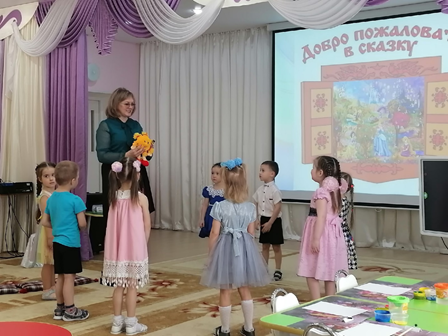 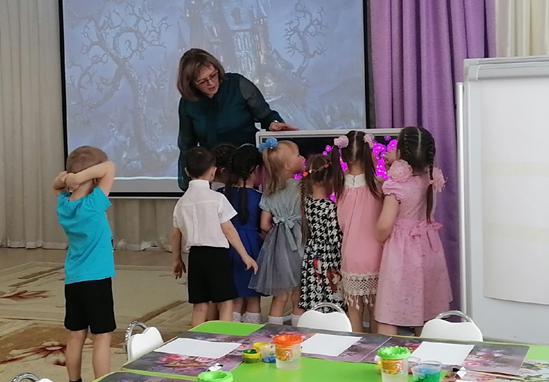 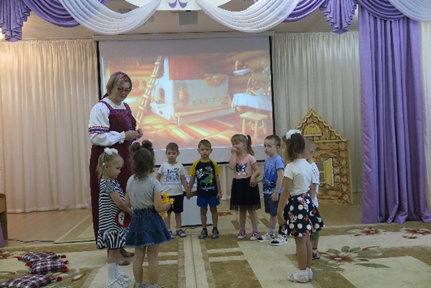 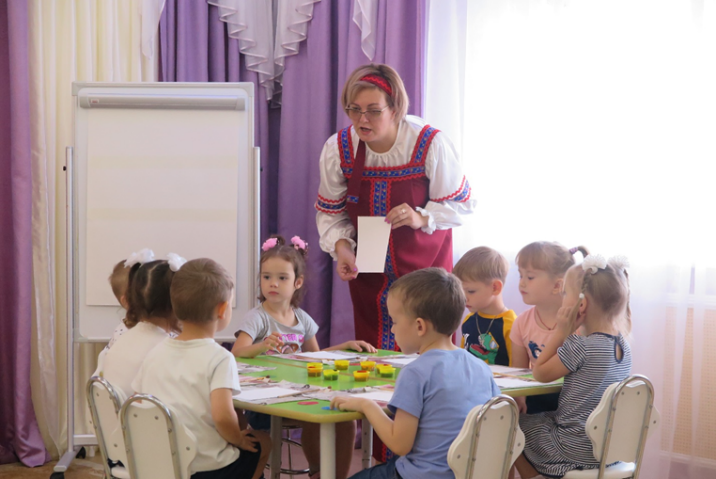 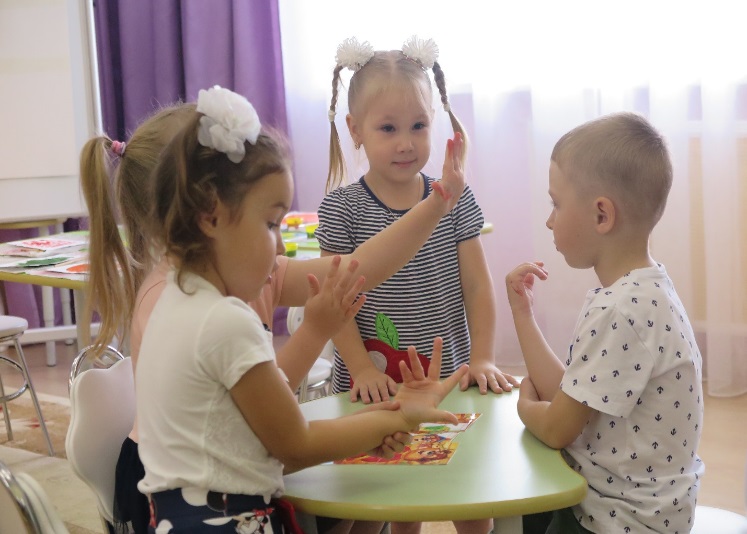 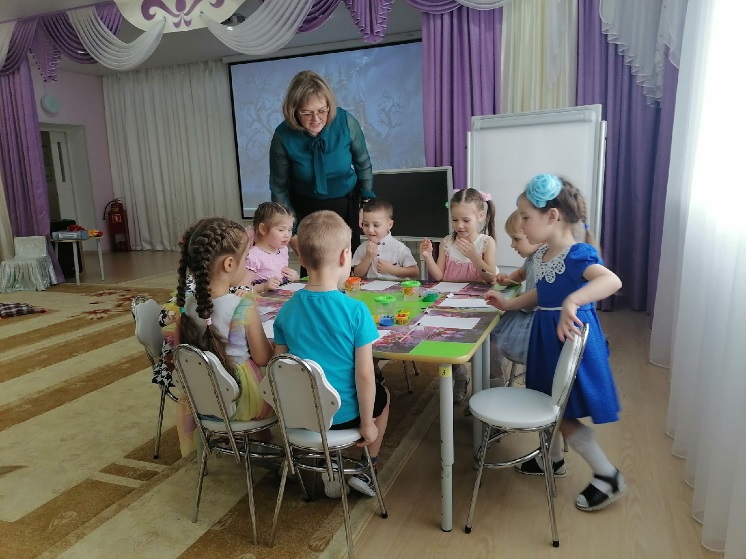 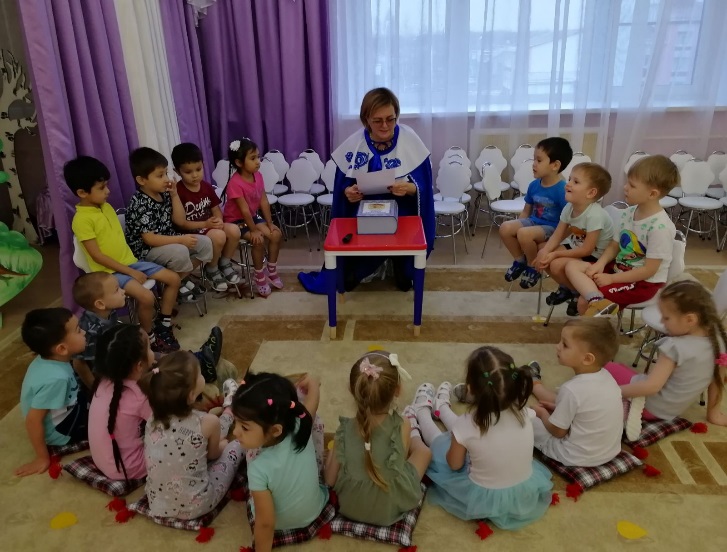 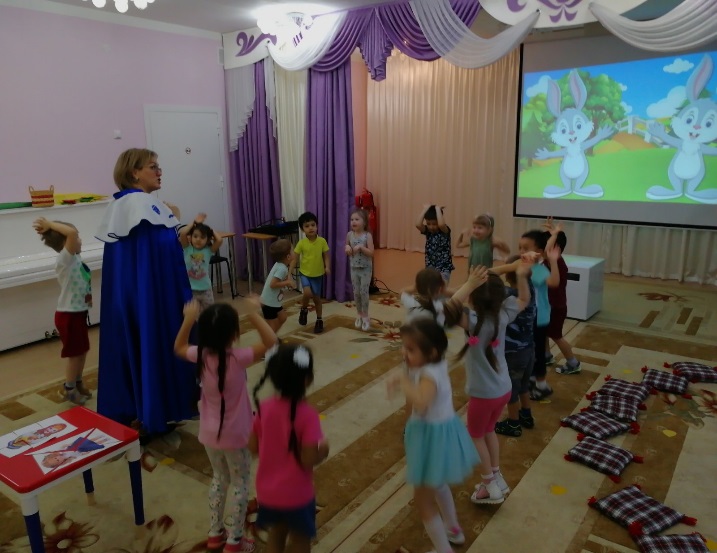 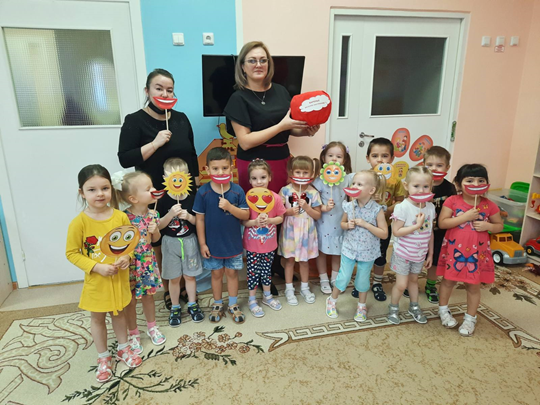 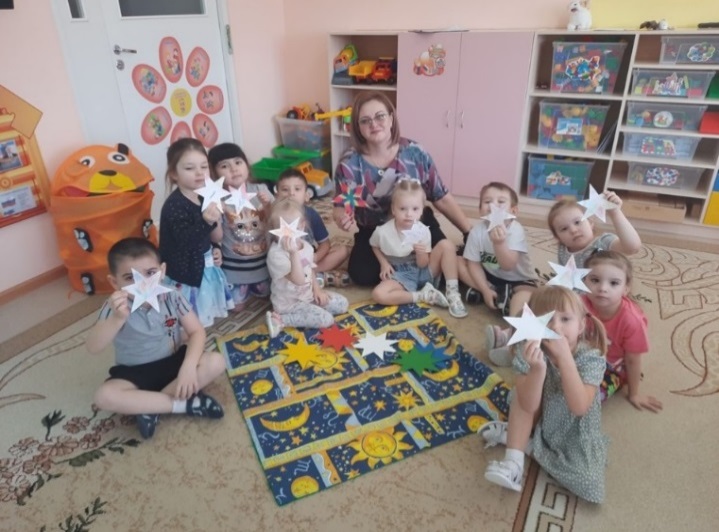 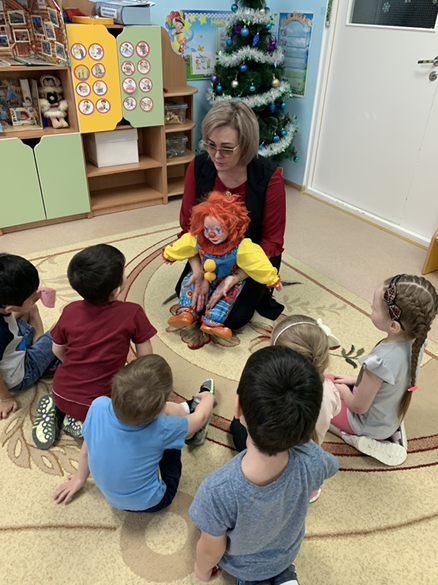 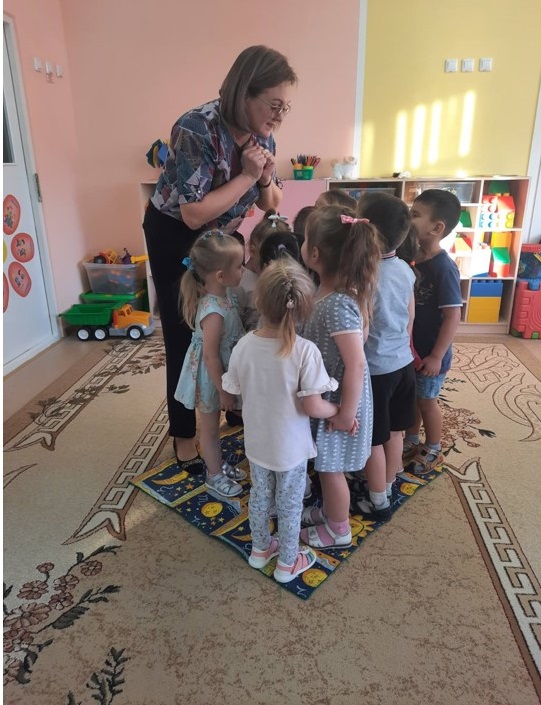 АННОТАЦИЯ…………………………………………………………………………3ВВЕДЕНИЕ…………………………………………………………………………….4МЕТОДИЧЕСКИЕ РЕКОМЕНДАЦИИ……………………………………………...8Характеристика воспитанников ……………………………………………………...8Методы, приемы и формы организации обучения ………………………………....9Структура сказкотерапевтического занятия ………………………………………..9Показатели эффективности…………………………………………………………...10Формы психологической диагностики……………………………………………....10Взаимодействие с родителями……………………………………………………….10СОДЕРЖАНИЕ РАБОТЫ…………………………………………………………….12Планирование работы по сказкотерапии…………………………………………….12Конспекты занятий……………………………………………………………………15ЗАКЛЮЧЕНИЕ      ………………………………………………………...……….....40СПИСОК ИСПОЛЬЗУЕМОЙ ЛИТЕРАТУРЫ ……………………………………..41ПРИЛОЖЕНИЕ 1. Коммуникативные игры……………………………...…………42ПРИЛОЖЕНИЕ 2. Диагностический инструментарий …… ……………………....52ПРИЛОЖЕНИЕ 3. Семейная гостиная  «Воспитание сказкой»……………………59ПРИЛОЖЕНИЕ 4. Душевный разговор «Роль сказки в жизни ребенка»……….63ПРИЛОЖЕНИЕ 5. Родительский уголок «Как поддерживать у детей интерес к сказке»………………………………………………………………………………….66ПРИЛОЖЕНИЕ 6.  Фотогалерея …………………………………………………….67ЭтапНазначениеСодержание этапа1. Ритуал «входа» в сказкуСоздать настрой на совместную работу (войти в сказку)Игры на сплочение2. ПовторениеВспомнить то, чему научились в прошлый разВопросы к детям о том, как им помог новый опыт в жизни3. РасширениеРасширить представление ребенка о чем-либоРассказ, показ или проигрывание новой сказки4. ЗакреплениеПроявление новых качеств личности ребенкаИгры по приобретению и закреплению нового опыта (путешествия, превращения и т.д.)5. ИнтеграцияСвязать новый опыт с реальной жизньюОбсуждение вместе с детьми в каких ситуациях можно использовать новый опыт6. РезюмированиеОбобщение приобретенного опыта, связь его с уже имеющимсяПодведение итогов занятия: поощрение детей, проговаривание конкретных ситуаций реальной жизни, в которых может быть использован новый опыт7. Ритуал «выхода из сказки»Подготовка ребенка к взаимодействию в реальной социальной средеПовторение ритуала входа в обратной последовательности и с дополнением№Название мероприятияЦельСодержание1«Протяни сказке руку»Развитие у детей творческого мышления, фантазии, воображения, уверенности в своих силах, креативный подход к созданию новых образов.1.Коммуникативная игра «Назови себя»2. Приветствие «Ласковое солнышко»3. Вход в сказку (на крыльях бабочки)4. Сказка «Волшебная страна»5. Упражнение «Черная фишка»6. Упражнение «Цветной планшет»7. Рисование «Разноцветная поляна»8. Выход из сказки (на крыльях бабочки)9. Рефлексия «А теперь мы улыбнемся!2«Путешествие в сказку»Формировать умение различать и понимать эмоции радости и страха и их экспрессивные проявления. Обогащать знания и понимания эмоций страха за счет осознания того, что страх может быть результатом незнания.1. Приветствие «Что за чудо-чудеса»»2. Вход в сказку «Волшебный цветок»3. Сказка «Смешные страхи»4. Упражнение «Отпусти свой страх»5. Рисование сказки6. Выход из сказки «Волшебный цветок»8. Рефлексия «Скажем спасибо»3«Сказка о заветном желании»Развитие памяти, мышления, творческого воображения, формирование умения чувствовать и понимать другого.Воспитание чувства дружбы, коммуникабельности, уверенности в себе.1.ПриветствиеКоммуникативная игра «Волшебный клубочек»2. Вход в сказку (волшебный клубок)3. Сказка «Жадный кармашек»4. Упражнение «Найди и угадай»5. Упражнение «Эстафета доброты»6. Творческое задание «Открытка для друга»7. Выход из сказки (волшебный клубок)8. Рефлексия «Тепло рук и сердец»4«О чем шепчут игрушки»Развитие способностей эмоционально воспринимать окружающий мир. Формировать у детей умение оценивать свои поступки и поступки окружающих.Воспитание бережного отношение к игрушкам.1. Приветствие «Ласковое солнышко»2. Вход в сказку (доброе сердце)3. Загадки «Игрушки»»4. Сказка «О чем шепчут игрушки»»5. Упражнение «Игрушки просыпаются»6. Игра «Ожившие игрушки»7. Выход из сказки (доброе сердце)8. Рефлексия «Встретимся опять»5«Звездная страна» Развитие у детей способностей к сочувствию и сопереживанию; формирование коммуникативных навыков; повышение самооценки, чувства собственной ценности; повышение сплочения группы, профилактика конфликтов.1. Приветствие «Колокольчик»2. Вход в сказку (колокольчик)3. Сказка «Разноцветная звезда»4. Упражнение «Под какой звездой рожден»5. Упражнение «Воображаемая звезда»6. Рисование «Моя звездочка»7. Выход из сказки (колокольчик)8. Рефлексия «Дружба»6«Фея чистоты»Формирование и усвоение дошкольниками общественных норм, гигиенических норм, нравственных суждений и социально-принятого поведения, воспитание аккуратности.1. Приветствие «Здравствуй, солнышко»2. Вход в сказку (ковер-самолет)3. Сказка «Сказка про мыло»4. Упражнение «Назови правильно»5. Упражнение «Мы умеем умываться»6. Игры с мыльными пузырями7. Выход из сказки (ковер-самолет)8.Рефлексия Упражнение «Аплодисменты по кругу»7«Королева капризов»Создание благоприятной атмосферы в группе, развитие готовности понять и учитывать интересы и потребности других детей и взрослых.1. Приветствие «Веселый мячик»2. Вход в сказку (волшебный тоннель)3. Сказка «Про девочку Капризку»4. Упражнение «Посмотри в зеркало»5. Упражнение «Цветной планшет»6. Выход из сказки (волшебный тоннель)8. Рефлексия «Дружба»8«Давайте жить дружно»Формировать у детей понятия «друг», «дружба»; развивать групповую сплоченность, коммуникативные навыки; воспитывать доброжелательные отношения между дошкольниками, побуждать их к добрым поступкам, взаимопомощи, взаимовыручке.1. Приветствие «Здравствуй, солнышко»2. Вход в сказку (волшебный звонок)3. Сказка «Круглые друзья»4. Беседа по сказке5. Игра «Это я, это я, это все мои друзья»6. Упражнение «Мирилки» 6. Лепка героев сказки7. Выход из сказки (волшебный звонок)8. Рефлексия «Очень жаль нам расставаться»9«Сказка о детском саде»Развитие воображения, образного мышления, умение эмоционально воспринимать окружающий мир.Воспитать положительное отношение к детскому саду.1. Приветствие «Что за чудо-чудеса»2. Вход в сказку (волшебная палочка)3. Сказка «Детский сад для ребят»»4. Упражнение «Разные эмоции»»5. Лепка (коллективная работа) «Спортивная площадка»7. Выход из сказки (волшебная палочка)8. РефлексияУпражнение «Настроение»НазваниеСодержание«Букет»Вправо, влево повернись и в цветочек превратись.Собираемся в букеты: по два, по четыре, все вместе.Какой красивый, большой букет у нас получился. Кому бы вы хотели его подарить?«Мой друг»- Доброе утро!Собрались все дети в круг
Я твой друг, и ты мои друг.
Крепко за руки возьмёмся
И друг другу улыбнёмся.Я улыбнусь вам, а вы улыбнитесь друг другу. Чтобы у нас весь день было хорошее настроение.«Передай улыбку по кругу»Педагог: У меня хорошее настроение, и я хочу передать свою улыбку вам по кругу (педагог улыбается рядом стоящему ребенку, этот ребенок улыбается своему соседу и т.д.)«Давайте поздороваемся»Дети по сигналу хаотично двигаются по комнате и здороваются со всеми, кто встречается на их пути, здороваются определённым образом:Один хлопок - здороваются за руку,Два хлопка – здороваются плечиками,Три хлопка – здороваются спинками«Здравствуй, солнышко родное!»Все вместе в кругу: Здравствуй, солнышко родное!                                     Здравствуй, небо голубое!                                    Здравствуй, матушка-земля!                                     Здравствуй, ты, и здравствуй. Я!«Солнечные лучики»Протянуть руки вперёд и соединить их в центре круга. Тихо постоять, пытаясь почувствовать себя тёплым солнечным лучиком.Мы все дружные ребята,Мы ребята – дошколята.Никого в беде не бросим,Не отнимем, а попросим.Никого не обижаем.Как заботиться – мы знаем.Пусть всем будет хорошоБудет радостно, светло!«Милый друг»Колокольчик озорной,Ты ребят в кружок построй.Собрались ребята в кругСлева – друг и справа – друг.Вместе за руки возьмёмсяИ друг другу улыбнёмся.«Волшебный клубочек»Дети сидят по кругу. Педагог передаёт по кругу клубок ниток ребёнку, тот наматывает нить на палец и при этом говорит ласковое слово, доброе пожелание или ласково называет рядом сидящего ребёнка по имени  или ласково называет рядом сидящего ребёнка по имени или произносит «волшебное вежливое слово» и т.п. Затем передаёт клубок следующему ребёнку, пока не дойдет очередь до взрослого.«Круг радости»-Добрый день, дорогие ребята! У меня сегодня прекрасное настроение и я хочу его передать всем вам. А поможет мне в этом – этот цветок.Я приглашаю всех встать в круг радости и сказать друг другу добрые пожелания, передавая из рук в руки «волшебный цветок».Желаю счастья и добраВсем детям с самого утра!(Дети передают друг другу цветок и произносят добрые пожелания).«Дружба начинается с улыбки»Дети берутся за руки, смотрят соседу в глаза и молча улыбаются.Возьмёмся за руки друзья!Друг другу улыбнёмся.Мы пожелаем всем добраИ скажем: «Здравствуй, солнце!»«Комплименты»Сидя в кругу, все берутся за руки. Глядя в глаза соседу, надо сказать ему несколько добрых слов, за что- то похвалить. Принимающий комплимент кивает головой и говорит: «Спасибо, мне очень приятно!». Затем он произносит комплимент своему соседу.«Эстафета дружбы»Взяться за руки и передавать как эстафету рукопожатие. Начинает воспитатель: «Я передаю вам свою дружбу, и она идёт от меня к Маше, от Маши к Саше и т.д. и снова возвращается ко мне. Я чувствую, что дружбы стало больше, так как каждый из вас добавил частичку своей дружбы. Пусть же она вас не покидает и греет».«Назови имя друга»Улыбнитесь всем вокругИ скорей вставайте в кругМячик ты передавай,Имя друга называй.«Доброе утро!»Придумано кем-то просто и мудроПри встрече здороваться: «Доброе утро!»Доброе утро солнцу и птицам.Доброе утро улыбчивым лицам.И каждый становится добрым, доверчивым.Пусть доброе утро длится до вечера!«Дружная семья»Я, ты, он, она-Вместе дружная семья.Руку дай соседу справа.Руку дай соседу слева.Я, ты, он, она-Вместе дружная семья.Улыбнись соседу справа,Улыбнись соседу слева.Обними соседа справа,Обними соседа слева.Ущипни соседа справа,Ущипни соседа слева.Педагог: Поднимаем правую руку над головой и гладим  по голове соседа справа, приговаривая:-Он такой хороший!-Я такой хороший! (гладим себя),Я лучше всех!«Доброе Животное»Участники встают в круг и берутся за руки. Воспитатель тихим голосом говорит: «Мы — одно большое доброе животное. Давайте послушаем, как оно дышит!» Все прислушиваются к своему дыханию, дыханию соседей. «А теперь послушаем вместе!»Вдох — все делают шаг вперед, выдох — шаг назад. «Так не только дышит животное, так же ровно бьется его большое доброе сердце. Стук — шаг вперед, стук — шаг назад и т. д.«Пожелание»Все встают в круг, воспитатель пускает по кругу бубен.Ты катись, весёлый бубен,Быстро-быстро по рукам.У кого весёлый бубен,Тот пожелание скажет нам.Дети произносят друг другу пожелания. Можно упражнение  проводить под музыку.«Приветствие с разным настроением»Для проведения упражнения используется «кубик настроений», на гранях которого расположены изображения смайликов с разным настроением. Ребёнок здоровается, стараясь передать то настроение, которое соответствует картинке.Воспитатель: Ребята, давайте поприветствуем друг друга с разным настроением. Поможет нам в этом «кубик настроений». Какое приветствие вызвало у вас приятные чувства?Игра «Интервью»Участники сидят полукругом, у ведущего микрофон. Произнося реплику, он одновременно передаёт микрофон партнёру справа. Тот должен передать его следующему игроку, ответив при этом на заданный ему вопрос. Например:-Какое у тебя настроение?-Хорошее.-Кого ты рад видеть сегодня?-Что ждёшь от сегодняшнего дня? и т.д.«Улыбка»Приятно смотреть на человека, лицо которого украшает тёплая и доброжелательная улыбка. Давайте поприветствуем друг друга своими улыбками. Подарите свои улыбки соседу справа и слева.Упражнение «Язык фотографий»Воспитатель раскладывает на полу фотографии по какой-либо теме. Каждый ребёнок выбирает одну фотографию и коротко комментирует свой выбор. При этом он высказывает возникшие у него в связи с фотографией ассоциации, мысли, чувства и устанавливает их связь с темой занятия.Комментарий. Предложенные фотографии служат толчком к размышлению над темой встречи.«Здравствуй, солнышко!»Педагог: Здравствуйте, дети! Дети: Здравствуйте.Педагог: Сегодня возле детского сада я встретила солнышко, которое пришло к нам в гости. Но солнышко это не простое, а волшебное. Кто возьмет его в руки, тот станет самым ласковым и добрым ребенком в мире. Давайте проверим! (Передаем воздушный шарик - солнышко, говоря друг другу ласковое слово). Это правда, мы стали самыми добрыми и ласковыми.«Солнечные лучики» Педагог: Здравствуйте, дети! Дети: Здравствуйте.Педагог: Ребята, вы сегодня такие славные, как красиво улыбаетесь, такие все веселые и красивые. Покажем всем, какие вы веселые?Солнышко проснулось и потянуло лучики. Покажите, как солнышко просыпается? (мимикой, жестами дети изображают солнце, улыбаются). Теплые лучики ласковое солнышко посылает к нам. Поднимем руки, они лучики – ласковые, добрые, нежные. Прикоснемся осторожно ручками-лучиками друг к другу, погладим и улыбнемся. От прикосновения солнечного лучика мы стали добрее, радостнее.«Волшебная палочка»Воспитатель держит в руках “волшебную палочку” и приглашает детей:- Раз, два, три, четыре, пять.
Приглашаю всех играть.
Кто быстрее подойдет, тот быстрей секрет найдет.
Всем расскажет и покажет, объяснит и путь укажет
Во что дальше поиграть и кто будет начинать….Дети подходят, берутся рукой за “волшебную палочку” и такими же словами приглашают остальных детей к игре, пока не соберутся все желающие поиграть.«Хорошее настроение»Педагог: Дети, здравствуйте!(Звучит лёгкая приятная музыка).Сделайте глубокий вдох, выдох.Вдохните здоровье, выдохните болезни!Вдохните добро, выдохните неприятности!Вдохните уверенность, выдохните скованность и беспокойство!Нам легко и приятно.Игра «Назови ласково своё имя»Сегодня такой чудесный день, у меня очень хорошее настроение. Чтобы оно было такое же чудесное у вас, давайте назовём ласково каждый своё имя«Снежинка»Дети передают по кругу большую снежинку и приветствуют друг друга, говорят друг другу ласковые слова. «Солнышко»Педагог: Доброе утро ребята! Я очень рада видеть вас сегодня. Посмотрите, к нам заглянуло солнышко, и оно хочет с вами поздороваться. Мы будем передавать солнышко по кругу, и проговаривать стихотворение. У кого останется солнышко в руках тот поздоровается с солнышком и назовет себя ласково.            «Ходит солнышко по кругу            Дарит деточкам свой свет.            А со светом к нам приходит.            Дружбы - солнечный привет»«Привет»Хлопая по ладошкам ребенку, педагог приветствует его: - Привет, Алеша! Ребенок, хлопая в ответ педагогу по ладошкам: - Привет, Татьяна Константиновна! И так с каждым ребенком, по очереди.«Здравствуй, это я…»Я с утра сюда пришла,Здравствуйте, мои друзья!Здравствуй, солнце!Здравствуй, небо!Это я (имя и отчество воспитателя)!Это я (каждый ребенок по очереди называет свое имя)!«Давайте поздороваемся»Дети по сигналу хаотично двигаются по комнате и здороваются со всеми, кто встречается на их пути, здороваются определённым образом:Один хлопок - здороваются за руку,Два хлопка – здороваются плечиками,Три хлопка  – здороваются спинками.«Приветствие»Педагог: Возьмите за руки того, кто рядом с вами, ощутите тепло рук ваших друзей, которые будут вам добрыми помощниками, посмотрите им в глаза и улыбнитесь, передайте им своё хорошее настроение.Что за чудо-чудеса.  Раз рука и два рука!Вот ладошка правая, вот ладошка левая.И скажу вам, не тая, руки всем нужны, друзья!Сильные руки не бросятся в драку.Добрые руки погладят собаку,Умные руки умеют лепитьЧуткие руки умеют дружить!НазваниеСодержание«Хорошие новости»Дети отвечают на вопрос: «Что хорошего произошло с ними за прошедший день в детском саду?». Высказываются по кругу, передавая из рук в руки мяч (или другой привлекательный предмет)
Время высказывания воспитатель ограничивает звуковым сигналом, (Желательно, чтобы каждый ребенок высказался и был услышан.)«От сердца к сердцу»Педагог: Улыбайтесь чаще, и тогда вы будете здоровыми, сильными и красивыми. Давайте закончим наш день в кругу радости следующими словами:
Нежные, добрые девочки! (Воспитатель идет по внешнему кругу)
Сильные, смелые мальчики! (Обращаясь то к девочке, то к мальчику)
И встанем в круг, за руки все возьмемся   (Соединяет их руки),
И радостно друг другу улыбнемся!    (Дети заглядывают в глаза друг другу и улыбаются).«Спасибо скажем»Спасибо скажем мы не раз
Всему живому вокруг нас:
Как хорошо на свете жить,
Как хорошо уметь дружить!«Встретимся опять»Все дети дружно встают в круг, протягивают вперед левую руку “от сердца, от души” (получается пирамида из ладошек) и говорят традиционные слова:
“Раз, два, три, четыре, пять – скоро встретимся опять!”.«Добрые дела»Дети говорят в круге о своих добрых делах. Можно предложить детям рассказать о том, как они помогли, кому то или что-то сделали для других детей в течение дня.«Прощанье» А теперь мы улыбнемся,
Дружно за руки возьмемся.
И друг другу на прощанье
Мы подарим пожелание –
Знания ищи всегда
Умным станешь ты тогда!«Спасибо за приятное занятие»Педагог говорит детям: «Пожалуйста, встаньте в круг. Я хочу предложить вам поучаствовать в одной церемонии, которая поможет выразить дружеские чувства. Как это будет происходить? Один из вас становится в центр круга, другой подходит к нему, пожимает руку и говорит: «Спасибо за приятное занятие!» Оба остаются в кругу, держась за руки. Затем подходит третий участник пожимает свободную руку либо первого, либо второго ребёнка и говорит: "Спасибо за приятное занятие!" Постепенно группа в центре круга увеличивается, и все держат друг друга за руки». «Тепло рук и сердец»Дети встают в круг и передают в ладошке соседу свое имя, улыбаясь самой доброй улыбкой. Педагог просит детей подарить ему что-нибудь на прощание! У вас нет ничего с собой, но у вас есть тепло сердец, которое можно почувствовать это тепло ваших ладошек. Рукопожатие по кругу.«Солнечные лучики»Протянуть руки вперед и соединить их в центре круга. Тихо так постоять, пытаясь почувствовать себя теплым солнечным лучиком.«Самый лучший сосед – мой сосед»Дети стоят парами или в кругу и говорят: «Самый лучший сосед - мой сосед (имя)». Смотрит на своего соседа и отмечает хорошее, что есть у соседа.«Обниму я крепко друга»Дети становятся в круг и по очереди благодарят друг друга за совместные игры, обнимаются друг с другом.«Очень жаль нам расставаться»Очень жаль нам расставаться,Но пришла пора прощаться.Чтобы нам не унывать,Нужно крепко всех обнять ( дети обнимают друг друга по кругу)«Скажите доброе словечко»Педагог: Ребята, давайте закончим наш день ритуалом: каждый по очереди скажет соседу хорошие слова, за что-то похвалит его. Мы будем делать это для того, чтобы уходить с радостным чувством.«Прощаемся с разным настроением»Для проведения упражнения используется «кубик настроений», на гранях которого расположены изображения смайликов с разным настроением. Ребёнок прощается, стараясь передать то настроение, которое соответствует картинке.Педагог: Ребята, давайте попрощаемся друг другом с разным настроением. Поможет нам в этом «кубик настроений». Какое прощание вызвало у вас приятные чувства?«Прощание»Дети встают в круг и кладут руки на плечи друг другу. Они приветливо смотрят друг на друга и говорят: «Спасибо, до свидания».«Дружба»Все мы дружные ребятаМы ребята-дошколята.Никого не обижаем.Как заботиться, мы знаем.Никого в беде не бросим.Не отнимем, а попросим.Пусть всем будет хорошо,Будет радостно, светло!«Аплодисменты по кругу»Педагог: «Мы хорошо поработали сегодня, и мне хочется продолжить игру, в ходе которой аплодисменты сначала звучат тихонько, а затем становятся все сильнее и сильнее.
Ведущий начинает хлопать в ладоши, глядя и постепенно подходя к одному из игроков группы. Затем этот участник выбирает из группы следующего, кому они аплодируют вдвоем. 3-ий выбирает 4-го и т.д. Последнему участнику аплодирует уже вся группа.«Подарок» «Сейчас мы будем делать подарки друг другу. Начиная с ведущего, каждый по очереди средствами пантомимы изображает какой-то предмет и передает его своему соседу справа (мороженое, ежика, гирю, цветок и т.п.)№Выделяемые признаки.Содержание действий ипоступков ребенкаВыделяемые признаки.Содержание действий ипоступков ребенкаОтметка о наличии признаковВыводы1.Реальное количество членов семьи ребенка.Нарушение межличностных отношений.2.Наличие изолированных членов семьи, кто именно.Нарушение межличностных отношений.3.Последовательность изображения фигур и предметов.Значимость, эмоциональная близость4.Расстояние между изображенными фигурами членов семьи.Эмоциональная общность. Конфликтные отношения, недостаток эмоционального контакта, неудовлетворенность.5.Наличие барьеров, ограничений, рамок в рисунке.Эмоциональная общность. Конфликтные отношения, недостаток эмоционального контакта, неудовлетворенность.6.Преобладание людей, предметов. Наличие животных.Эмоциональная общность. Конфликтные отношения, недостаток эмоционального контакта, неудовлетворенность.7.Совместная деятельность членов семьи на рисунке.Психологическое спокойствие.8.Изображение членов семьи со спины, в профиль.Враждебность в семейной ситуации.9.Наличие агрессивных поз (руки в стороны, пальцы растопырены).Враждебность.10.Размер изображений фигур (очень маленькие, очень большие).Размер изображений фигур (очень маленькие, очень большие).Тревожность, неуверенность, низкая самооценка. Значимость.11.Особенности изображения глаз (преувеличенные, чрезмерно прорисованные, очень маленькие, зачерченные).Особенности изображения глаз (преувеличенные, чрезмерно прорисованные, очень маленькие, зачерченные).Тревожность, нежелание видеть что-либо.12.Особенности изображения ног (отсутствие ног или ступней, примитивное их изображение).Особенности изображения ног (отсутствие ног или ступней, примитивное их изображение).Низкая бытовая ориентация, уход от реальности.13.Особенности изображения рук (отсутствие рук, ладоней, чрезмерное их преувеличение у какого-либо члена семьи).Особенности изображения рук (отсутствие рук, ладоней, чрезмерное их преувеличение у какого-либо члена семьи).Проблемы в общении с членами семьи.14.Особенности изображения ушей (отсутствие, очень маленькие).Особенности изображения ушей (отсутствие, очень маленькие).Нежелание слушать, слабое вербальное восприятие.15.Декорирование (особо четкое прорисовывание деталей).Декорирование (особо четкое прорисовывание деталей).Значимость объекта.16.Украшательство (изображение необязательных деталей).Украшательство (изображение необязательных деталей).Демонстративность.17.Наличие линии основания под изображением фигур.Наличие линии основания под изображением фигур.Тревожность.18.Частые стирания деталей, фигур изображенных людей.Частые стирания деталей, фигур изображенных людей.Негативные или позитивные переживания по отношению к объекту.19.Перерисовывание с лучшим или худшим результатом.Перерисовывание с лучшим или худшим результатом.Показатель положительного или негативного отношения к объекту.20.Возвращение к доработкам уже нарисованных фигур, деталей.Возвращение к доработкам уже нарисованных фигур, деталей.Показатель значимости объекта.21.Самоисправления.Самоисправления.Показатель тревожности.22.Особенности штриховки (размашистая, жесткая, насыщенная).Особенности штриховки (размашистая, жесткая, насыщенная).Тревожность.23.Особенности изображения линий (слабая, прерывистая, с сильным нажимом).Особенности изображения линий (слабая, прерывистая, с сильным нажимом).Тревожность.24.Неравномерный нажим карандашом.Неравномерный нажим карандашом.Эмоциональная неустойчивость.25.Зачеркивание изображений.Зачеркивание изображений.Показатель эмоционального отношения к объекту.26.Пауза более 15 сек (в начале, середине работы).Пауза более 15 сек (в начале, середине работы).Эмоциональное отношение к объекту, проблемная сфера.27.Спонтанные комментарии ребенка в процессе работы.Спонтанные комментарии ребенка в процессе работы.Эмоциональное отношение к объекту, проблемная сфера.28.Эмоциональные реакции на какой-либо объект.Эмоциональные реакции на какой-либо объект.Эмоциональное отношение к объекту, проблемная сфера.29.Степень аккуратности исполнения работы.Степень аккуратности исполнения работы.